МИНИСТЕРСТВО ОБРАЗОВАНИЯ, НАУКИ И МОЛОДЕЖИ РЕСПУБЛИКИ КРЫММУНИЦИПАЛЬНОЕ БЮДЖЕТНОЕ ОБЩЕОБРАЗОВАТЕЛЬНОЕ УЧРЕЖДЕНИЕ ДОПОЛНИТЕЛЬНОГО ОБРАЗОВАНИЙ «ЦЕНТР ДЕТСКОГО И ЮНОШЕСКОГО ТВОРЧЕСТВА» г. САКИ РЕСПУБЛИКИ КРЫМВсероссийский конкурс юных исследователей окружающей среды «Открытие 2030» Номинация: ботаника и экология растенийСравнительное изучение изменений качественных и количественных параметров древесных растений Сакского городского парка-памятника садово-парковой архитектуры за период 2014-2021 г.г. и разработка плана-реконструкции исследуемой территорииРаботу выполнила:Кернаджук Арина,учащаяся 11 класса МБОУ «Сакской СШ №4 им. Героя               Советского Союза Ф. И. Сенченко»,МБОУ ДО «ЦДЮТ»Руководители:Ткаченко Светлана Олеговна,педагог дополнительного образованияМБОУ ДО «ЦДЮТ»

г.Саки-2022 	ОГЛАВЛЕНИЕВВЕДЕНИЕ       Сакский курортный парк получил название в связи с местонахождением его в границах г. Саки, на берегу Сакского соленого озера.Саки – старейший грязевой курорт. Базой для него является Сакское соленое  озеро, ранее именовавшееся татарами Тузлы (от Туз – соль, тюрк). Тюркское слово «Саки», или «Сакки» переводится как здоровый. [1]Сакский курортный парк включен в состав природно-заповедного фонда Крыма в соответствии с распоряжением Совета министров УССР от 7 августа 1963г. №1180-р и решением облисполкома Крыма от 15 февраля 1964г. №92. в качестве парка-памятника садово-парковой архитектуры местного значения.Согласно инструкции Республиканского комитета Республики Крым по экологии и природным ресурсам (Рескомэкоресурсов РК), необходимо проводить регулярное обследование (каждые 5 лет) территории объектов ПЗФ с целью корректировки данных по их современному состоянию, выявлению тенденций и динамики развития. [9]Актуальность данной работы. Дендрологическое обследование зеленых насаждений территории санаторно-курортного объединения (санаторий Саки и санаторий им. Н.Н.Бурденко) было сделано в 1988 году кооперативом «Белические ремесла» института Курортстройпроект (г.Киев); при этом не проводился научный анализ полученного материала. В 2014 году учащиеся научного объединения «Экология» МБОУ ДО «ЦДЮТ» провели всестороннее обследование территории объекта, был изучен общий список флоры, проведена оценка фитоценотического потенциала и состояния зеленых насаждений парка.   Основная цель данного исследования заключалась в проведении сравнительного изучения изменений качественных и количественных параметров древесных растений городского парка-памятника садово-парковой архитектуры за период 2014-2021 г.г.Задачи исследования:          1. Исследование растительности городского парка. Определение видового состава деревьев городского парка.           2. Выявление особо ценных растений парка-памятника садово-парковой архитектуры.           3.Определение жизненного состояния (виталитентности) деревьев и общей
оценки состояния древостоя.      4. Сопоставление результатов исследования с данными 2014 года.      5. Разработать план реконструкции центральной части парка (2022 г).Объектом исследования является Сакский парк.Предмет исследования - сравнительного изучения изменений качественных и количественных параметров древесных растений за период 2014-2021г.г.РАЗДЕЛ 1. ИСТОРИЧЕСКАЯ СПРАВКАНа пустынном берегу Сакского озера, среди высохших солончаков и скудной естественной растительности, в основном травянистой, в конце XIXв. Таврическим губернским земством была построена грязелечебница, положившая начало развитию грязевого курорта и возникновению города Саки. Старый врач грязелечебницы Н.А. Арендт в 1885 году писал в отчете губернскому земству: «Крайне безотрадное впечатление на лечащуюся публику производила засуха и полное отсутствие какой бы то ни было растительности в окрестностях Сак». «Московский доктор А. Щербаков отмечает, что в Саках отсутствует хорошая пресная вода, и тенистых мест для прогулок совсем нет. На дворе лечебницы растет несколько деревьев, и проведены дорожки между тощими газонами». [13]В 1890 году, на основании изысканий губернского земского гидрогеолога профессора Н.А. Головкинского, на территории Сакской грязелечебницы был пробурен артезианский колодец, с глубины 97м пошла чистая, и очень вкусная холодная () вода; дебет скважины показался достаточно высоким – 47 000 ведер. Тогда немедленно приступили к сооружению водопровода к лечебнице, закладке парка и фруктового сада. Из отчета Земельной Управы Таврического Губернского ведомства за 1890 – 1892гг. следует, что «руководствуясь указанием комиссии по Сакской лечебнице, вокруг вновь приобретенного участка земли сделана ограда на протяжении 472 пог. Сажени (≈945м) из желтого штучного камня, высотою до 2 аршин (≈1,5м)». Камень был положен в клетку на сухо, без фундамента, вдоль вырытой вокруг участка канавы. Одобренный собранием Земской Управы, проект участка распространялся на 4 десятины (4га); остальные же 8 десятин предполагалось облесить впоследствии. [14]                             На данном рисунке показана схема первоначальной территории Сакского курортного  парка.[1]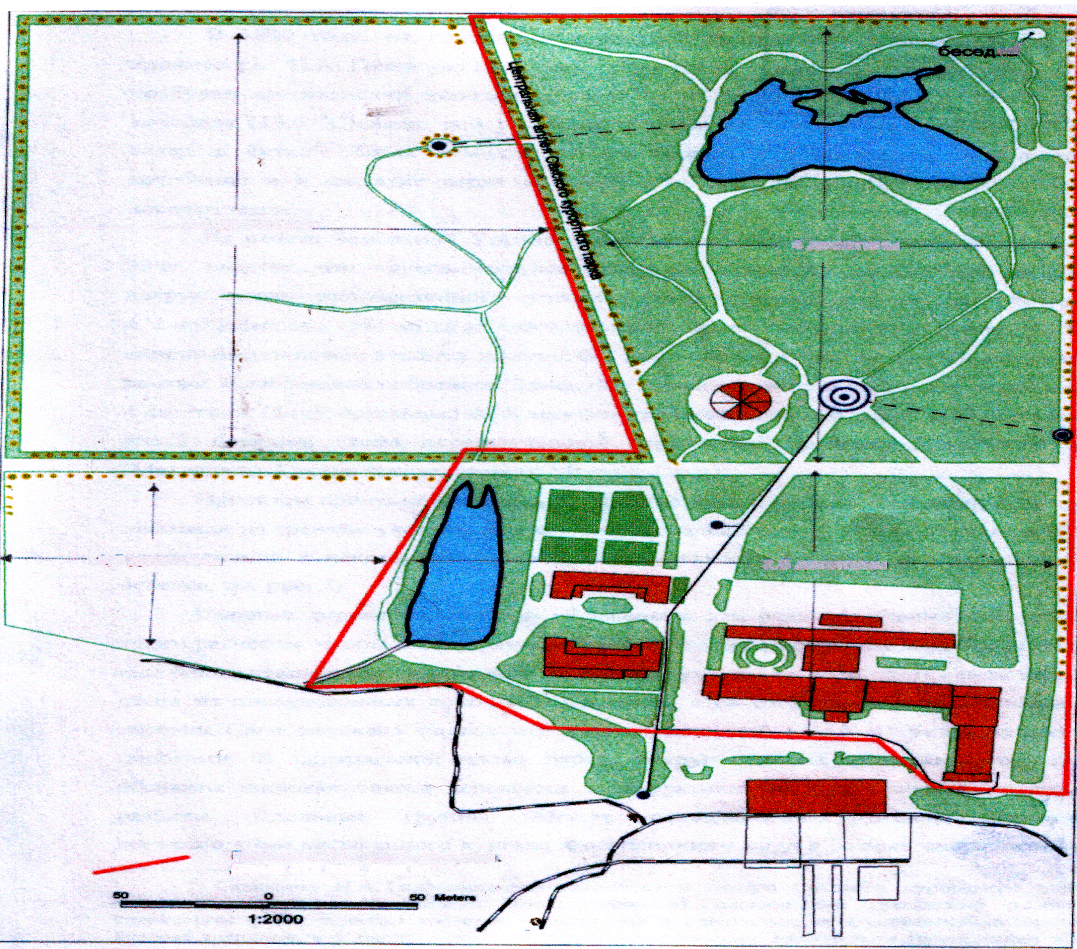 
Рис.1.1 Схема первоначальной территории Сакского курортного  парка.
        Проектом предусматривалось устройство пруда, а землю, выбранную при этом, насыпали на границе участка; при этом образовался бугор в 9 аршин вышины (6,3м), послуживший к некоторому разнообразию местности (позднее на бугре возведена беседка). Главные дороги парка были обсажены в два ряда аллейными посадками с таким расчетом, чтобы между рядами деревьев с каждой стороны дорог образовались еще боковые аллеи для пешеходов. По границе участка на всем протяжении посажена стена из пирамидальных тополей и гледичий, а со стороны военной лечебницы и деревни Саки засажена полоса в 5 сажень шириной ≈  разными лесными породами. В центральной части парка, вокруг водоема артезианского колодца обсажена широкая полоса деревьями и декоративными кустарниками, из которых разбиты отдельные группы. Между расходящимися отсюда дорожками, достигающими насыпанного кургана, и огибающими пруд в разных направлениях, на полянах приготовлены места для посадок деревьев и кустарников. Ближе к зданию лечебницы и частью внутри двора, перед земским бараком разбит плодовый сад и, между деревьями, огород. На кургане приложены пологие дорожки, обсаженные хвойными и лиственными кустарниками. 
 Вдохновителем создания парка был Александр Христианович Стевен, сын знаменитого ученого-ботаника, основателя Никитского ботанического сада на ЮБК. Закладывать парк было поручено П.И. Мельниченко. Образование ученого-садовода он получил в Главном училище земледелия и садоводства г. Умани. Осенью 1980 года закипела работа. Начали с планировки территории, перекопки на 1,5 аршина (≈ ), а также постепенной замены неблагоприятной засоленной почвы: солепромышленник граф И.П. Балашов повелел возы, отправлявшиеся на север с солью, грузить на обратном пути украинским черноземом. За три года было высажено 8700 растений, привезенных из Симферопольского, Мелитопольского и Одесского частных и казенных питомников. [13]П.И. Мельниченко выбрал для посадки 78 видов деревьев и кустарников, произрастающих в Западной Европе, Средиземноморье, Северной Америке, Китае. При производстве посадок пришлось по необходимости взять в культуру ранее не предполагавшиеся для первоначального освоения участки, оставленные для будущего облесения, вследствие чего вместо 4 десятин (4 га) парк занял 6,5 десятин (6,5га).Из архивных материалов известно, что работы по устройству парка в 1911-1912 гг. продолжались на уступленном Горным Ведомством участке вдоль береговой полосы Сакского озера; вскопан плантаж для будущей аллеи длиною 335 саженей (670м), спланировано полотно аллеи, приготовлено 0,5 десятины (0,5га) плантажа для насаждений. В следующем 1913 году продолжались подготовительные работы по устройству будущего парка: выровнена поверхность на пространстве 5-6 десятин, засеяна люцерной, кормовым бураком, ячменем, устроено орошение этой площади канализационными водами, частично проведены посадки вдоль главной аллеи, разработан план будущего парка [1]Вместе с развитием парка рос и развивался сакский курорт. Главным врачом С.С. Налбандовым в 1911 году было построено здание Института диагностики и физических методов лечения (исторический памятник). В 1913 году по требованию молодого врача Н.Н. Бурденко было построено здание хирургического отделения вдоль западной аллеи парка.
        В начале прошлого столетия парк расширялся, главным образом, в западном направлении: в 1911- 1912 гг. – на 5-6 га, затем еще на 1,5 га (главная аллея, кафе, теплица, плантаж под кормовыми травами). В итоге, площадь зеленых насаждений в дореволюционный период составила около 16-17га. В годы революции гражданской войны Сакский парк прекратил свой рост. Лишь после Великой Отечественной войны, в 1948 году Центральным Институтом курортологии начали разрабатываться «Основные положения к планировке курорта Саки», в которых указано, что «территория, на которой расположены основные здания и сооружения курорта, представляет собой зеленый массив, площадью около 25 га, примыкающий к северному берегу восточной части Сакского озера. К западу от указанного массива, также вдоль Сакского озера расположена территория подсобного хозяйства и пустопорожние земли курорта, площадью 46 или 50 га, граничащие с территорией Химзавода. В восточном направлении территория курорта примыкает к массиву военного санатория. Северной границей курорта служит Курортная улица райцентра пос. Саки. Зеленый массив Сакского курорта, равно как и смежная с ним территория военного санатория, представляет собой своеобразный зеленый оазис на Западном берегу Крыма, лишенном, в основном, древесной растительности». В планировочных документах указано, что «Сакский курорт в целом должен развиваться и реконструироваться таким образом, чтобы был сохранен основной принцип_его_планировки_–_курорт_в_парке»._[5]
          В 1958 году составлен План земельного участка, переданного в постоянное пользование курорту Саки, на котором показано расположение (и площадь) Сакского курортного парка, подсобного хозяйства и пустующих земель. Этот План отражает ситуацию, сложившуюся незадолго до момента объявления Сакского курортного парка объектом ПЗФ Крыма (февраль 1964 года). Подсчет территории парка, согласно указанному на плане масштабу, составил 26,3 га, при этом, непосредственно зеленые насаждения (куртины) составили 11 га, а суммарная площадь газонов (0, 71 га), аллей (1, 76 га), центральных дорог(0, 77 га), асфальтированных участков (1,82 га), озер и бассейнов (0, 83 га), жилых зданий (1, 99 га), нежилых зданий (0, 28 га), площадок (спортивных, танцевальных, метеонаблюдений - 0, 27 га) теплицы (0, 35 га), памятников архитектуры (0, 08 га ) – составила 8, 86 га; итого, вместе с куртинами, 19, 86 га.
Складывается впечатление, что две величины, обозначающие на Плане площадь парка (26,3 га и 19, 86 га) породили третью (среднюю) – 23 га, которая указана в «Методичных рекомендациях по классификации и совершенствованию сети природных территорий и объектов Крыма» [14]Эта же величина (23 га) проставлена в Паспорте объекта, и в охранном обязательстве.
          Площадь и границы объекта В соответствии с распоряжением Совета Министров УССР от 7 августа 1963 года №1180-р были утверждены списки памятников природы и парков-памятников садово-парковой архитектуры местного значения. Затем последовало решение Крымского облисполкома от 15 февраля 1964 г. №92 о включении в состав природно-заповедного фонда Крыма парка г. Саки, Сакского района. В указанных документах площадь парка и его границы отсутствуют. В 1988 году Институтом Курортстройпроект (кооператив «Беличские ремесла») было проведено дендрологическое обследование существующих зеленых насаждений в границах территории санатория Саки и санатория им. Н.Н. Бурденко. Материалы детальной инвентаризации не содержат указаний на границы и площадь Сакского курортного парка.В решении Сакского городского Совета народных депутатов (Х сессия 21-го созыва) от 24 июня 1992 года «Об установлении границ курортного парка-памятника садово-паркового искусства» указывается площадь парка-памятника 14,3 га и площадь его охранной зоны – 12 га. Решение сессии принято на основании выполненной Крым НИИ проектом (г. Симферополь) в 1992 году работы. [9]На картосхеме, выполненной институтом Землеустройства в 1996 году, предлагается еще один вариант границ и площади объекта. Площадь парка-памятника составляет, согласно экспликации, 26,3 га, при этом парк (клумбы, газоны) насчитывает 17, 864 га. Государственный акт на право постоянного пользования землей выдан Сакскому объединению санаторно-курортных учреждений 20 мая 1997 года на общую площадь 65,07 га, в том числе площадь основного участка территории составляет 63,11 га; в объединение санаторно-курортных учреждений входят следующие основные землепользователи: санаторий Саки (ЗАО «Укр-профздравница «ДП Саки - курорт»), им. Н.Н. Бурденко, водный фонд (Государственная гидрогеологическая режимно - эксплуатационная станция), санаторий «Сакрополь» (ЗАО сан. «Сакрополь»); некоторые другие участки (бювет мин. Воды, теплопункт, насосная, туалет) принадлежат городу.         Геологическое строение и рельеф территорииСакская мульда, или Сакский прогиб, располагается в средней части Евпаторийской синклинали, формирующей пространство между Тарханкутским антиклинальным поднятием на северо-западе и горным Крымом на юго-востоке. На западе погружение крыла синклинали образует Каламитский залив; он же обуславливает наличие в этой части территории степного Крыма зонального ландшафта полупустынных (пустынных) степей и солончаков с крупными солеными озерами (Сасык, Сакское, Кызыл-Яр). Общий рельеф местности однообразный, мягко-волнистый, покатый или, местами, ровный. Поверхность изрезана мелкими и крупными балками и обширными сухоречьями, одно из которых является древним руслом реки Салгир, протекавшей некогда по Чеботарской балке. [3] Уклон местности в сторону моря небольшой, балки имеют весьма отлогие склоны и слабовыраженные тальвеги. Выделяются следующие геоморфологические районы [6]: мягко-волнистые овражные равнины, морское абразионное и аккумулятивное побережье, морские пересыпи и косы соленых озер. Среди формирующих рельеф процессов в постплиоценовое время главными выступают эрозионная деятельность рек и_накопление_континентальных_наносов. Пресные артезианские воды (напорные пластовые подземные воды, ограниченные водоупорными – глины, суглинки – слоями) залегают на различной глубине. «В районе города Саки имеется два достаточно мощных (рабочих) водоносных горизонта: на глубине 38-81 м, мощностью 4,5 – 18 м, с дебетом 20-100 м, и на глубине 180-240 м, мощностью 10-21 м, с дебетом 20-90 м³/сутки. Водоснабжение курорта обеспечивается артезианскими скважинами вод второго горизонта. Дебет верхнего водоносного горизонта (глубина 9-10 м) очень незначителен, а верховодка и сильно засолена, и не используется для питьевых и даже хозяйственных нужд» Полив парка осуществляется водой, добываемой из скважин, причем, на территории объекта их две: старая, пробуренная в 1890 году профессором Н.А. Головкинским, расположена вблизи грязелечебницы и новая (в шахте круглой формы), расположена в северо-западной части парка, рядом с тепличным комплексом; здесь же располагается  водонапорная башня и станция водоперекачки. Грунтовые воды на дренированных высоких плато залегают на большой глубине, а в широких понижениях древних балок и сухоречний подходят сравнительно близко к поверхности (20-10 м). В районе побережья (в окрестностях Сакского озера) грунтовые воды местами залегают очень близко, приподнимают к поверхности соли почвообразующих пород и способствуют формированию солончаков, характеризующихся отрицательным влиянием на рост и развитие растений. Такие процессы нередко происходят и при орошении, если количество воды превышает норму. Кое-где по берегу Сакского озера грунтовые воды выходят на поверхность, давая начало зарослями тростника и способствуя опреснению прибрежной части озера. [6] Сакское озеро способствует подъему уровня грунтовых вод и таким образом, оказывает влияние на процессы почвообразования. На прибрежных территориях соленых озер, как указывают почвоведы [7] формируются своеобразные комплексы галогенных почв, оказывающие негативное влияние на растительность, в особенности,_на_растения-интродуценты,_произрастающие_в_парке.Климат  На формирование климата влияют многие факторы и, прежде всего, климат определяет солнечная радиация. Наибольшее количество энергии солнечной радиации в Крыму поступает на прибрежные территории в равнинной части, что связанно с малой облачностью над этими районами (2300-2400 часов солнечного сияния в год). На Сакско-Евпаторийском побережье количество солнечной радиации максимально (более 2400 часов/год).Часть солнечной радиации теряется на излучение, часть поглощается. Остаточная энергия солнечной радиации расходуется на испарение воды (60-70%), Туз-соль (тюрк.), нагревание воздуха и почвы (20-40%), на фотосинтез (0,5%), на почвообразовательные процессы (0,1%). Остаточная энергия солнечной радиации на западном побережье полуострова (Раздольное-Черноморское-Евпатория-Саки) максимальная (2488 МДЖ/м), что определяет большие величины испарения влаги и нагревания воздуха и почвы. В связи с этим климат отличается сухостью, поскольку, по среднемноголетним данным, осадков выпадает всего 354 мм в год, причем минимальное их количество выпадает летом, когда испаряемость максимальна. Среднегодовая температура воздуха достаточно высока (11,2°C), средняя температура июля 21,7°C, максимальная 23,4°C, абсолютный максимум для г. Саки +38°C; зима не сурова, средняя температура воздуха зимой положительна (+0,9°C), минимальная в феврале (-2,1°C), абсолютный минимум -27,1°C. [2] Приморское местоположение Сакского курорта обусловливает наличие местных ветров: утром освежающий морской бриз, который имеет западное направление, вечером – теплый береговой бриз юго-восточного направления. Кроме того, выборочная таксация насаждения позволяет зафиксировать основной флористический состав парка, выявить дендрологическое богатство объекта, редкие (в том числе краснокнижные) виды деревьев и кустарников, что необходимо для подтверждения статуса парка-памятника [1].Почвообразующие породы и почвы В соответствии с почвообразующей породой и гидроклиматическими характеристиками формируется определенный тип почвенного покрова. Почвообразующими породами, как уже указывалось, являются засоленные красно-бурые глинки и суглинки, от которых почвы наследуют солонцеватость. Зональными почвами являются темно - каштановые слабо- и среднесолонцеватые среднемощные слабогумусированные тяжелосуглинистые и легкоглинистые. [7]  Данные почвы сформировались в условиях засушливого климата, скудной травянистой растительности и подтока засоленных грунтовых вод, поэтому они характеризуются: глыбисто – пылевато - порошистой структурой, которая способна «заплывать» при переувлажнении (интенсивном поливе) и создавать весьма неблагоприятные для корней растений условия, лишая их возможности дышать (особенно негативно это влияет на хвойные породы); содержание гумуса в этих почвах очень низкое (2-3%) и, следовательно, темно-каштановые почвы мало плодородны, то есть не предоставляют растениям достаточного питания, и растения, в особенности древесно-кустарниковые, нуждаются  в подкормках удобрениями; кроме того, засоленность (солонцеватость) темно-каштановых почв составляет от 3-5% до 5-10%, при этом содержание солей резко возрастает с глубины от 70-90 см до 120-140 см, то есть там, где располагаются, в основном, корневые системы деревьев и кустарников, что оказывает весьма неблагоприятное влияние на рост и развитие растений; в составе солей в верхней части профиля почвы преобладают бикарбонаты кальция и магния, а с глубиной возрастает доля сульфатов и хлоридов, - особенно негативно действующих на корневую систему растений. Источником солей в почвах Сакского района являются не только засоленные почвообрабатывающие породы и подтоки засоленных грунтовых вод, но и атмосферные соли, приносимые ветром. [6] Вовлечение природных экосистем в хозяйственную сферу неизбежно приводит к изменению первичных свойств почв, в том числе и природного плодородия. При этом наблюдается развитие вторичных деградационных процессов, таких как дегумификация, антропогенное загрязнение, вынос водорастворимых соединений при орошении (вторичное засоление), подтопление, уплотнение, смыв и другие. Все перечисленные процессы деградации почвенного покрова в той или иной степени наблюдаются на территории Сакского парка, что, безусловно ухудшает состояние почв и снижает балл их природного плодородия. Основным фактором, ограничивающим распространение корней растений вглубь, являются сульфатные солевые горизонты. РАЗДЕЛ 2. МЕТОДИКА ПРОВЕДЕНИЯ ИССЛЕДОВАНИЙОбъектом исследования является Сакский парк, расположенный на территории западного побережья Крыма, в пределах города Саки (Сакский административный район), на берегу Сакского озера.          2.1. Выборочная таксация насажденийПроведение выборочной таксации позволило составить представление о составе и состоянии насаждений парка в настоящий период. Таксация служит основой для выявления исторического ядра парка, определения границ парка-памятника и уточнения его площади. При выборочной таксации, прежде всего, фиксировались все экземпляры растений, достигшие зрелого возраста (50) 60-70 лет и развития (диаметр 40 см и более, высота 15-18 м) и составляющие основу зеленых насаждений объекта. Указанные растения относятся к категории долгожителей, поскольку прошли пик расцвета и приближаются к предельному возрасту. Анализ состояния этих растений, проведенный в результате выполненной работы, позволяет определить общее состояние растительности_парка_в_настоящий_момент. Выявленные при выборочной таксации более молодые насаждения 30-40 (50) лет позволяют определить динамику развития парка, выявить пограничные зоны на территории объекта, научно обосновать проведение границ парка-памятника. При выборочной таксации обязательно учитываются и так называемые растения-патриархи. Это деревья-свидетели столетней истории парка, выявляющие его историческое ядро, растения эти встречаются изредка, поражают воображение своими размерами и, как правило, имеют хорошую жизненность. Это те редкие экземпляры, которым по разным причинам удалось преодолеть негативное влияние экологических факторов и приспособиться к условиям среды. При выборочной таксации, как правило, фиксируются и усохшие (или почти отмершие) деревья, подлежащие удалению. Кроме того, выборочная таксация насаждений позволяет зафиксировать основной флористический состав парка, выявить дендрологическое богатство объекта, редкие (в том числе краснокнижные) виды деревьев и кустарников, что необходимо для подтверждения статута парка-памятника. Эти растения, как правило, имеют небольшой (не более 30 лет) возраст.2.2. Определение видового состава и жизненности деревьев в городских условияхДля определения видового состава деревьев, растущих в парке, использовался атлас-определитель высших растений В.С. Новикова, И.А.Губанова (1985г.) [10.].Для оценки жизненности деревьев использовалась специальная шкала оценки состояния деревьев по внешним признакам (Рыжова И.Н., Ягодина И.А.):1 класс – здоровое дерево. Деревья не имеют внешних признаков поврежденья кроны и ствола. Густота кроны обычная для господствующих деревьев этого вида. Мертвые и отмирающие ветви находятся в нижней части кроны. В верхней части кроны отмерших и отмирающих ветвей нет или они единичны (снаружи кроны не видны). Закончившие рост листья и хвоя зеленого или темно-зеленого цвета, любые повреждения листьев и хвои незначительны.2 класс – ослабленное (поврежденное) дерево. Обязателен хотя бы один из признаков: а) снижение густоты кроны на треть за счет преждевременного опадания листьев или изреживания; б) наличие 30% мертвых и (или) усыхающих ветвей в верхней половине кроны; в) повреждение за счет объедания, скручивание, ожога, хлороза, некроза и прочее, до трети всей площади листьев.3 класс – сильно ослабленное (сильно поврежденное) дерево. В верхней половине кроны присутствует хотя бы один из следующих признаков: а) густота кроны (облиственность) уменьшена на 60% за счет преждевременного опадания листьев или изреживания кроны; б) наличие 60% мертвых или усыхающих ветвей; в) повреждение 60% всей площади листьев или хвои. К такой категории относятся также деревья с одновременным наличием признаков а), б), в) и иными повреждениями.4 класс – отмирающее дерево. Основные признаки отмирания деревьев: крона разрушена, ее густота менее 15-20% по сравнению со здоровой; более 70% процентов ветвей кроны, в том числе и ее верхней части, сухие или усыхающие оставшиеся на деревьях хвоя и листья с признаками хлороза, то есть они бледно-зеленого, желтоватого, желтого, оранжево-красного цвета в летний период. При некрозах листья и хвоя становятся белесыми, коричневыми и черными. На стволах могут быть признаки заселения стволовыми вредителями.5 класс – сухой. В первый год после гибели на дереве могут быть остатки сухой хвои, листьев, часто имеются признаки заселения насекомыми. В дальнейшем постепенно утрачиваются кора и ветви.2.3. Определение коэффициента состояния древесных пород паркаКоэффициенты состояния древесных пород (К1, К2, К3 и т.д.) определялись для каждого вида деревьев по формуле:Кn=сумма bxn / Nгде  Кn – коэффициент состояния конкретного вида дерева;        b – баллы состояния отдельных деревьев одного вида;        n – число деревьев каждого балла состояния;        N – общее число учтённых деревьев каждого вида. Определение коэффициента состояния древесных пород парка в целом (К) как среднее арифметическое коэффициентов состояния отдельных видов деревьев парка:К=К1 + К2 + К3 … + Кn /Rгде К1,К2…Кn – коэффициенты состояния видов деревьев;R – число видов деревьев.Для оценки состояния древесной растительности парка использовалась следующая градация:К меньше 1,5 – здоровый     древостой;К = 1,6-2,5 – ослабленный древостой;К = 2,6-3,5 – сильно ослабленный;К = 3,6-4,5 – усыхающий;К больше 4,6 – погибающий.РАЗДЕЛ 3. Результаты исследований                3.1. Зональная растительностьЗональным типом растительности для рассматриваемой территории является степной тип. Вследствие длительной антропогенной трансформации, на территории Парка и в городе Саки, он был полностью уничтожен и замещен типичными урбанокомплексами состоящими из рудеральной растительности и искусственно сконструированными элементами городской системы озеленения. Небольшие следы степных сообществ (типчаково-житняковые и типчаково-полынные) сохранились лишь с южной стороны Сакского озера.Возле самого озера отмечены прибрежно-водные, галофитные и псаммофитные группировки. В непосредственной близости от парка, на берегу буферного водоема (за водолечебницей) отмечена полоса галофитных лугов, сформировавшихся на сильно засоленных субстратах. В пределах высот от 0 до 1 м здесь сплошной полосой простирается сообщество ассоциации Agropyretum elongati Serbanescu 1965, диагностическими видами которого являются солелюбивые виды: Elytrigia elongatum, Cynanchum acutum, Limonium meyeri.Сообщества представляют собой солончаковые прибрежные луга, располагающиеся широкой полосой вдоль низменных частей побережья и на короткозаливных пониженных умеренно засоленных территориях с глинисто- песчаными почвами. Доминантом выступает пырей удлиненный (Elytrigia elongata (Host) Nevski). Общее проективное покрытие составляет 90-100%, из них доминант составляет 50-60%. Сообщества двух ярусные: первый ярус высотой до 60-70 см формирует пырей удлиненный, второй – высотой в 15-20 см – остальное разнотравье (рис. 3.1).Среди травянистых видов в менее нарушенных местах отмечается овсяница валисская (Festuca valesiaca Gaudin). С высоким постоянством встречаются виды Cynanchum acutum L., Eryngium campestre L., Carduus acanthoides L., Echium biebersteinii Lacaita (E. italicum L.), Euphorbia seguieriana Neck., Teucrium polium L., Coronilla varia L., Limonium meyeri (Boiss.) O.Kuntze и L. gmelinii (Willd.) O.Kuntze.Часто сообщества несут заметный отпечаток антропогенной трансформации и переходят в нарушенные сообщества.В самом парке спонтанная растительность представлена исключительно рудеральными видами. Доминантами являются анизанта бесплодная (Anisantha sterilis (L.) Nevski), ячмень заячий (Hordeum leporinum Link), пырей ползучий (Elytrigia repens (L.) Nevski) (рис. 3.2). Первые два вида являются коротко вегетирующими однолетниками, и к июню месяцу почти полностью засыхают, создавай по всей территории парка опасность возгораний.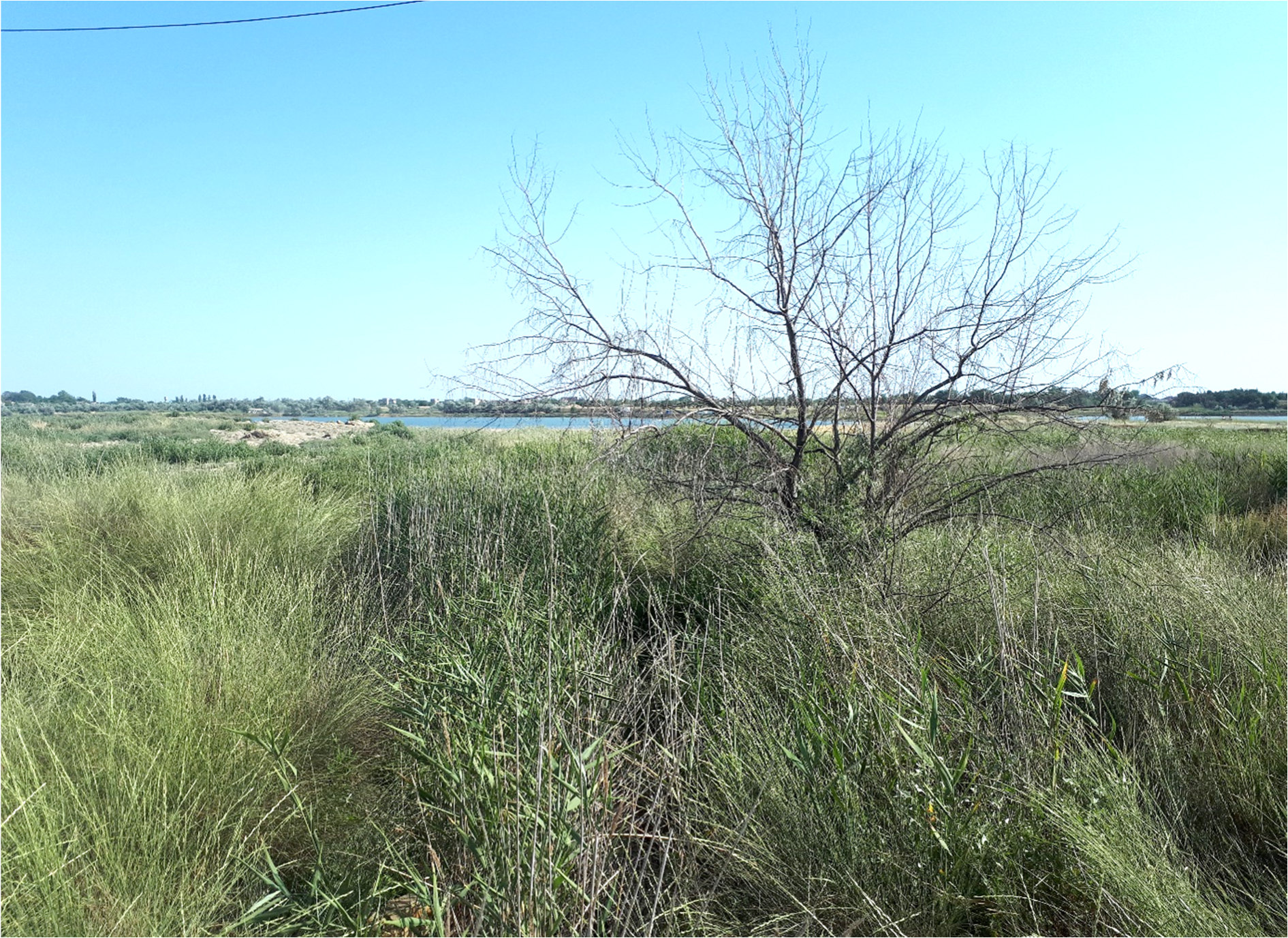 Рисунок 3.1. – Сообщества пырея удлиненного у кромки Сакского озера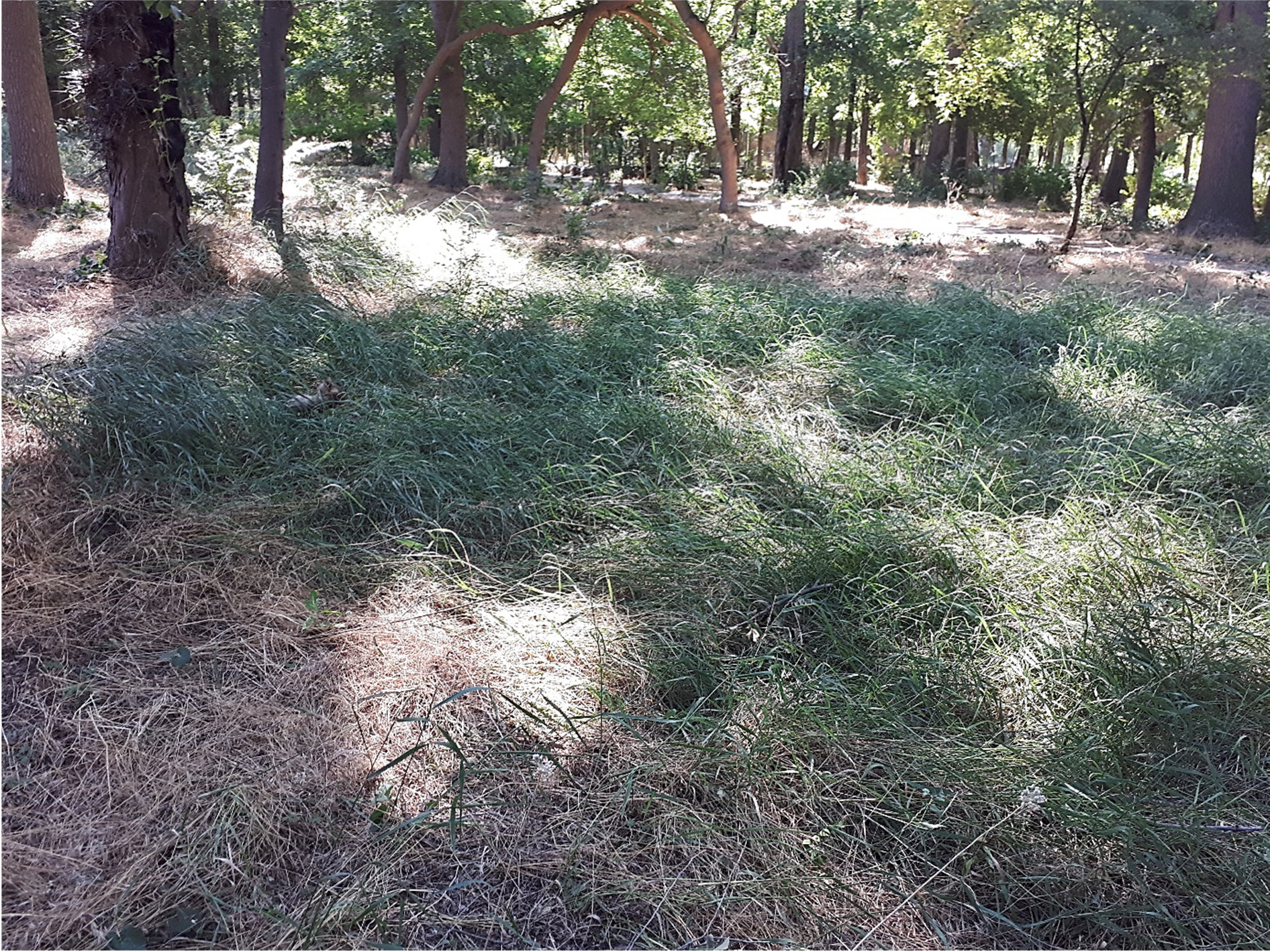 Рисунок 3.2. – Типичные для парка группировки спонтанной травянистой растительности из анизанты (на фото сухая) и пырея ползучего (зеленое пятно)3.2. Систематический список растительности паркаВ парке для нормального роста зелёных насаждений осуществлен подбор пород соответственно условиям местопроизрастания (табл. 2.1 приложение Б). Определено возрастное состояние обследуемых деревьев. Большую часть парка занимают взрослые деревья.3.3. Особо ценные растения парка Редкие и особо ценные виды растений занимают особое место в составе дендрофлоры Сакского курортного парка, определяя его природоохранную и научную значимость как объекта ООПТ.Редкие виды растений парка-памятника садово-паркового искусства «Сакский курортный парк» представлены охраняемыми на территории Российской Федерации видами, занесенными в Красную книгу РФ и Красную книгу Республики Крым. К особо ценным растениям отнесены деревья-патриархи, старовозрастные и редкие для парка интродуценты.Список редких видов древесно-кустарниковых растений ПаркаНа территории ППСПИ «Сакский курортный парк» отмечено произрастание 5 видов растений, занесенных в Красную книгу РФ (2008) и Красную книгу Республики Крым (2015), общая численность которых составляет 45 экземпляров (табл. 3.2).Таблица 3.2 Виды растений, зафиксированные в границах ППСПИ «Сакский курортный парк», охраняемые на территории Российской Федерации и Республики  КрымНаибольшую количественную представленность среди охраняемых видов имеют сосна пицундская и тис ягодный. Пространственное распределение редких растений, зафиксированных обследованием на территории парка, отражено в табл. 3.3Таблица 3.3. Перечень произрастающих на территории «Сакский курортный парк» экземпляров растений, охраняемых Красной книгой РФ и Красной книгой Республики КрымСписок ценных деревьев ПаркаНесмотря на длительный этап запустения и активное разрушение насаждений за последние годы существования парка здесь все же сохранились крайне редкие экзотические растения, которые можно считать его флористическими и дендрологическими уникумами. Например, высокодекоративный вид – бересклет Бунге, представленный на территории объекта всего 3 особями, несколько экземпляров ранее упомянутой дзельквы граболистной, образующей в парке небольшую рощу. К числу ценных растений парка отнесены также такие экзоты как сосна итальянская, дуб каменный, недавно пополнившие состав дендрофлоры, маклюра яблоконосная. Последняя, как правило, отличается хорошим жизненным состоянии и встречается на отдельных участках парка в виде мощно развитых деревьев-патриархов.Список деревьев-долгожителей парка включает деревья возрастом от 60 до 110 лет, образующих основное «ядро» зеленых насаждений. Наиболее старые из этих растений являются патриархами и впечатляют своими размерами – их высота нередко достигает 25-30 м, а диаметры колеблются от 40 до 110 см. Всего в пределах обследованной территории объекта отмечено 59 экземпляров старовозрастных деревьев и деревьев-патриархов (табл. 3.4). Чаще всего патриархи встречаются среди таких видов как ясень высокий, вяз шершавый, дуб черешчатый. Единично в данной категории представлены сосна крымская, клен остролистный, платан кленолистный. Следует отметить, что для многих деревьев-долгожителей характерны проблемы с качественным состоянием, нередко отмечаются признаки усыхания, суховершинность, наличие стволовых грибков и гнилей, деформация ствола и кроны и т.п. В указанных случаях необходимым является проведение санирующей обрезки и лечения растений. Лишь около 15% всех зарегистрированных растений этой категории имеет отличную жизненность, отличается великолепно развитой кроной и прямым стволом.Таблица 3.4Список ценных деревесно-кустарниковых растений, выявленных в границах обследованной территории «Сакский курортный парк»3.4. Таксационная ведомость насаждений Сакского курортного паркаНами была составлена таксационная ведомость насаждений Сакского курортного парка, в которой было отмечено высота, диаметр и возраст растений 12 куртин парка, определены классы жизненности растений и проведён сравнительный анализ их изменения за 2014 и 2021 годы (см. фото 1 приложение Г).Данные представлены в таблице 3.5 (см. приложение В).В таблице 3.6. представлены классы жизненности растений парка и проведён сравнительный анализ их изменения за 2014 и 2021 годы.Таблица 3.6Обобщённые данные жизненности растений парка(количество видов / %)Полученные данные (таблица 3.6) говорят о том, что  большую часть парка в 2014 году - 47%, занимали деревья, поврежденные (II класс) и 37,3 % здоровые деревья (I класс), а в 2021 году- 49,6% поврежденные (II класс) и 22,1% сильно ослабленные (III класс). В 2021 году здоровые деревья составляют 14,5 %. 3.5. Сравнительный анализ видового состава растений парка за 2014 и 2021 годыВ ходе исследования проведён сравнительный анализ видового состава растений парка за 2014  и 2021 годы, представленный в таблице 3.7 Таблица 3.73.6. Определение коэффициента состояния древесных пород паркаТаблица 3.8Сравнительный анализ количества и состояния растений парка за 2014 и 2021 годыИз таблицы 3.8 видно, что видовой состав парка представлен видами древесно-кустарниковых пород растений. Однако за семь лет произошли количественные изменения: в 2014 году в парке произрастало 764 растения, а в 2021 году – 637.	За три года было вырублено 61 растение, погибло 66 растений, всего – 127. Произведён расчёт коэффициента состояния древесных пород парка в целом. Результаты оформлены в таблице 3.9. Из таблицы видно, что коэффициент состояния видов деревьев парка по сравнению с 2014 г. изменился в худшую сторону. При коэффициенте 2,6 состояние насаждения согласно градации, оценивается как сильно ослабленное (по сравнению с 2014г. – К=1,7 – ослабленный древостой). В настоящий момент восстановление его возможно только при снижении антропогенной нагрузки и применении комплекса мероприятий по оздоровлению древесных насаждений парка.
Таблица 3.9Оценка состояния древостоя в целомРастительный покров парка находится в постоянной динамике, которая связана как с протеканием естественных процессов, так и с воздействием антропогенных факторов и процессов, связанных с антропогенной деятельностью. В отличие от медленно текущих естественных процессов, антропогенная деятельность выступает на всей территории объекта как основной динамический факт. При этом следует различать благоприятное воздействие антропогенной деятельности, как, например, фитомелиорация (окультуривание) новых участков территории под парковые насаждения, реконструкция старого парка, фитопатогенный контроль за насаждениями, санитарная расчистка, уход за насаждениями (обрезка крон, перекопка почвы, внесение удобрений, полив и т.п.), благоустройство парка, соблюдение режима его охраны. Наряду с благоприятным влиянием, антропогенная деятельность наносит ущерб_растительному_покрову_парка-памятника.
         Наиболее существенное негативное влияние на растительность Сакского курортного парка оказывает строительная деятельность, связанная с возведением новых и разрушением старых зданий санаторных корпусов, прокладкой сетей (водоводных, канализационных, электрических), ремонтом сооружений (озер), строительством кафе и торговых точек. Отсутствие закрепленной и упорядоченной тропиночкой сети приводит к прокладке стихийных дорожек и тропинок в северо-восточной части парка. Самое плохое впечатление оставляют заброшенные озера (Черное море, Лебединое, Крым), испускающие зловоние и имеющие весьма непривлекательный эстетический облик. 3.7. Анализ сохраненной композиции в целом как произведения искусства        Садово-парковый ландшафт представляет территорию с определенным, взаимосвязанным биологически и эстетически, комплексом предметов и явлений, растительности, рельефа, почвы, воды и инженерно-архитектурных сооружений, призванных объединить функциональные зоны и обеспечить определенные условия комфорта для работы и отдыха.В современных границах Парка как объекта ООПТ, условно можно выделить три таких крупных фрагмента: центральный, или собственно историческое ядро старого парка, а также, расположенные по обеим сторонам от него, западный и восточный фрагменты. Последние, занятые, соответственно «Санаторным комплексом «Саки» (также санаторий им. Н.Н. Бурденко) и ФГБУ «Сакский военный клинический санаторий им. Н.И. Пирогова», композиционно разобщены с центральным фрагментом парка и имеют собственные объемно-пространственную и композиционную структуры.Наибольший интерес с точки зрения сохранившейся изначальной композиции парка представляет анализ его центрального фрагмента, неоднократно трансформировавшегося в процессе расширения и развития парка вплоть до сегодняшнего дня.В основе планировочной структуры парка лежит осевая композиционная схема, образованная тремя основными аллеями, направленными с северо-востока на юго-запад и формирующими выраженные «вертикальные» оси – центральную, восточную и западную. Данные аллеи пространственно связаны между собой пересекающей их горизонтальной осью, протянувшейся вдоль парка от аквакомплекса «Саксония» на западе до территории санатория им. Н.И. Пирогова на востоке. В исторической ретроспективе расширение территории парка и его границ происходило постепенно от центральной аллеи в западном и восточном направлениях.Главная, или центральная аллея, простирающаяся от входной группы по ул. Курортная по верхней границе парка до комплекса зданий грязеводолечебницы по нижней границе парка, в прошлом служила западной границей его первоначальной территории. Начиналась аллея от корпусов грязелечебницы (рис. 3.1).По ходу движения вглубь парка от аллеи к востоку разветвлялась обширная дорожно-тропиночная сеть, выполненная в пейзажном стиле. Данная территория и сегодня включает основную часть главных исторических достопримечательностей парка - озера «Лебединое» и «Черное море», греческую беседку и другие элементы первоначальной планировки. Таким образом, в настоящее время главная аллея условно разделяет центральный фрагмент старого парка на две части: восточную, сформировавшуюся со времени закладки парка в конце XIX века, и западную, сложившуюся в дореволюционный период 1911-1912 гг. С запада центральный фрагмент парка отделяется аллеей от территорий «Санаторного комплекса «Саки», образовавшихся в советский период, с востока к центральному фрагменту примыкают разобщенные аллеей территории военного санатория Министерства обороны.В современный период развития парка все основные аллеи нуждаются в  реконструкции. Ввиду ненадлежащего качества дорожных покрытий и, особенно, неудовлетворительного жизненного состояния растений, данными фрагментами почти полностью утрачена выразительность образно-пространственной организации.Так, структура насаждений главной аллеи парка, заложенной в 1976 г., несмотря на небольшой возраст в значительной степени разрушена. На момент обследования по всей продолжительности аллеи отмечены следы удаленных деревьев; от имеющегося состава, насчитывающего 57 экземпляров платана кленолистного, к удалению отобрано дополнительно порядка 30% усыхающих и сухостойных растений. Остальные деревья характеризуются большей частью удовлетворительным состоянием, но требуют пристального внимания за текущим состоянием – часть растений суховершинит, имеет признаки поражения мучнистой росой, нуждается в проведении санитарной обрезки.Аналогичная ситуация складывается на западной аллее, ведущей к санаторию им. Н.Н. Бурденко. Аллея, имеющая протяженность около 200 метров, образована преимущественно посадками шелковицы и вяза (реже встречаются экземпляры ясеня высокого и робинии лжеакации), значительное количество которых находится в аварийном и неудовлетворительном состоянии.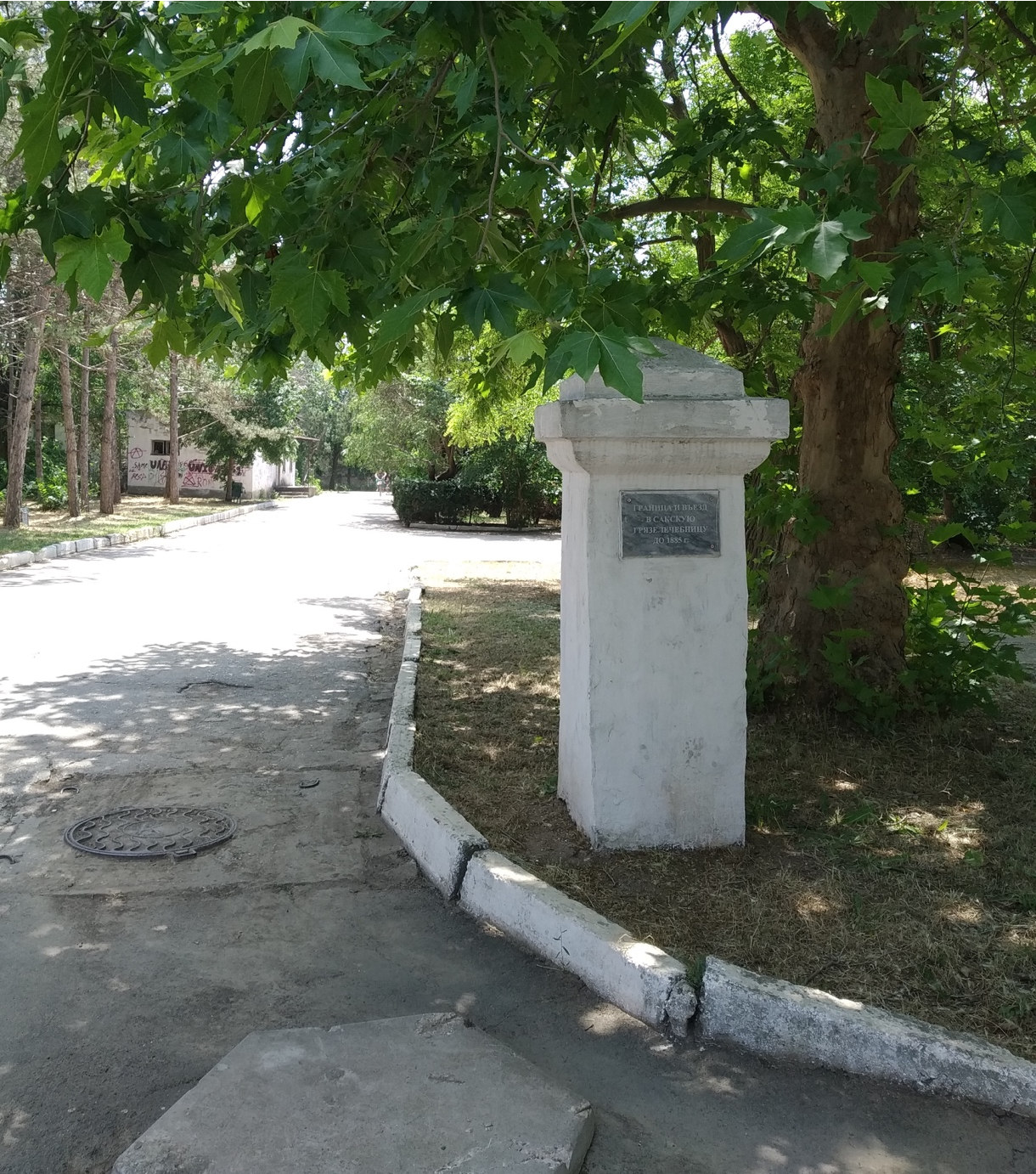 Рисунок 3.1. – Памятный знак – каменная стела, обозначающая границу грязелечебницы до 1885 г.Всего на современном этапе нами выделено 6 наиболее крупных существующих и перспективных к развитию композиционных узлов и центров, сосредоточенных преимущественно в границах исторического ядра Сакского курортного парка, сложившегося в период до 1912 года:«Лебединое озеро» с декоративным прудомБывшие танцплощадка, кафе, бассейн и площадка для отдыхаПруд «Черное море», птичник с вольером, греческая беседкаЗона отдыха у памятника В.И. ЛенинуСкульптурная композиция Л. УкраинкиПлощадка тихого отдыха для маломобильных граждан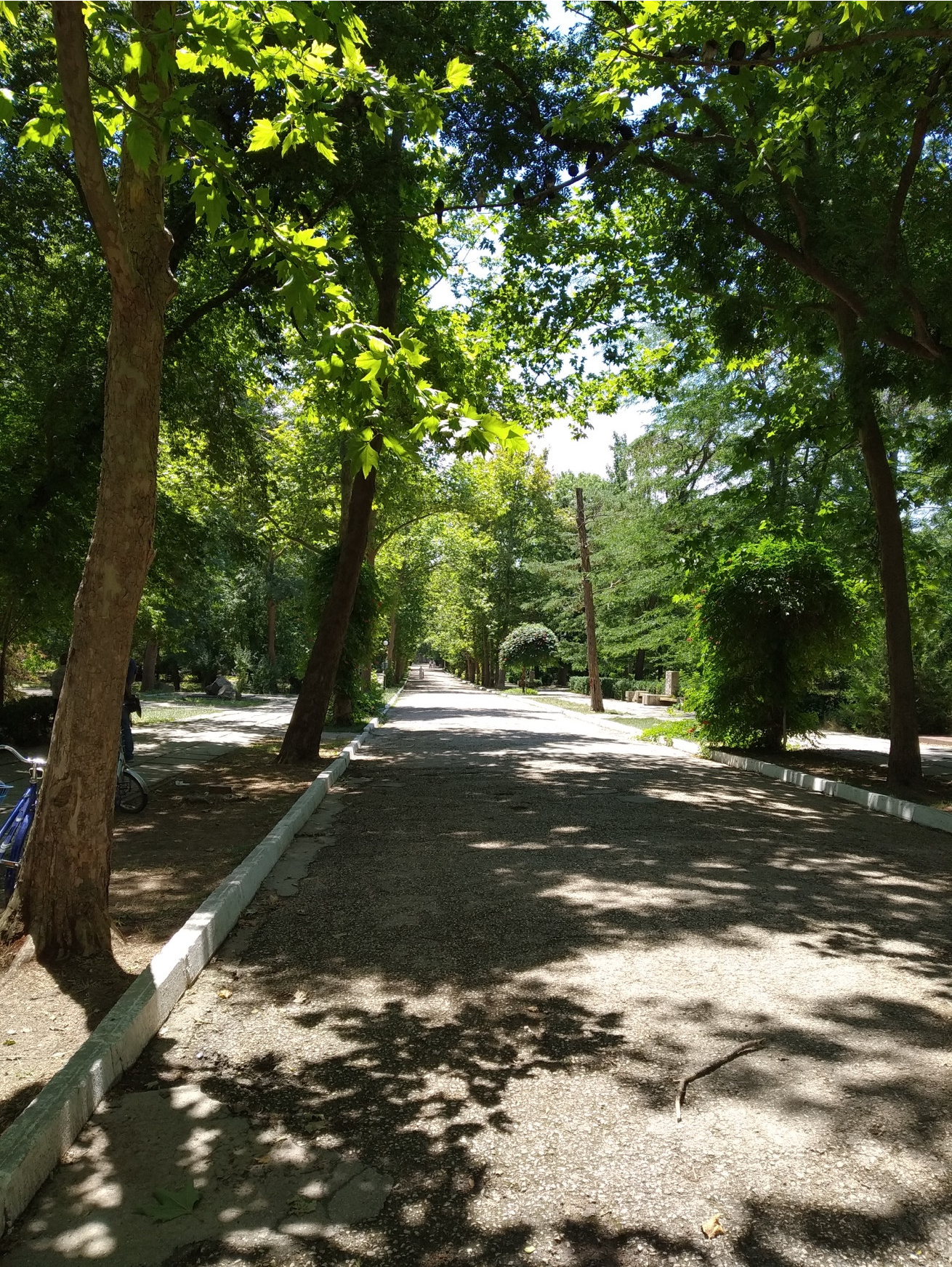 Рисунок 3.2. – Центральная аллея паркаПруд «Лебединое озеро» - один из важнейших по композиционному и функциональному значению участков, расположенный вблизи корпусов старой водолечебницы, некогда выступавших в качестве главной архитектурной доминанты парка. Первый из комплекса искусственных водоемов парка, создание которого относится к дореволюционным временам конца XIX века. Свое название получил в связи с обитанием здесь лебедей; за птицами осуществлялся уход, были сооружены специальные домики для зимовок. Известно, что до 1991 г. в парке насчитывалось около 70 особей лебедей, однако, впоследствии поголовье птиц прекратило существование.«Лебединое озеро» имеет овальную, вытянутую с севера на юг форму, в верхней части которого расположен сложенный блоками известняка искусственный остров, к которому с обеих сторон примыкают декоративные мостики, представляющие собой заграждающие конструкции, отделяющие верхнюю часть пруда. Образующийся при этом резервуар подковообразной формы служил своеобразным фильтратором, из которого посредством труб в мостиках происходило наполнение основного водоема. Сам остров представляет небольшую площадку для отдыха, по периметру которой установлены декоративные ограждения, увитые лианами (кампсис укореняющийся), у входа на мостики отмечены остатки фонарных столбов. На площадке когда-то размещалась ныне утраченная скульптура, изображающая сюжет из басни И.А. Крылова «Квартет».В центре озера расположен еще один более крупный остров, вход на который осуществляется с помощью соединяющего перехода с восточной стороны водоема. Сооруженный в 80-е гг. ХХ ст., остров размещал фонтан (в стилизации «Золотой рыбки») и скульптуру старика и старухи. Сегодня на острове присутствуют остатки разрушенных строений и бесформенные заросли насаждений (робиния лжеакация, вяз шершавый и др.), требующие расчистки.В настоящее время наполнение пруда водой полностью отсутствует, конструкции стен, дно водоема находятся в неудовлетворительном состоянии, разрушаются. Бетонное покрытие дна просело, в трещинах наблюдается произрастание растений, указывающих на признаки засоления (латук татарский, солончаковая астра). Декоративное покрытие стен и парапета, выполненное диким камнем и бетонными плитами, пришло в негодность. Освещение на острове, а также по периметру водоема не функционирует. Вокруг пруда обустроена прогулочная садовая дорожка из бетонных плит, подлежащая полной замене; садово-парковая мебель отсутствует (рис. 2.6).В целом, данный участок в настоящее время не выполняет своего рекреационного назначения. Объект нуждается в проведении капитальных ремонтных работ. 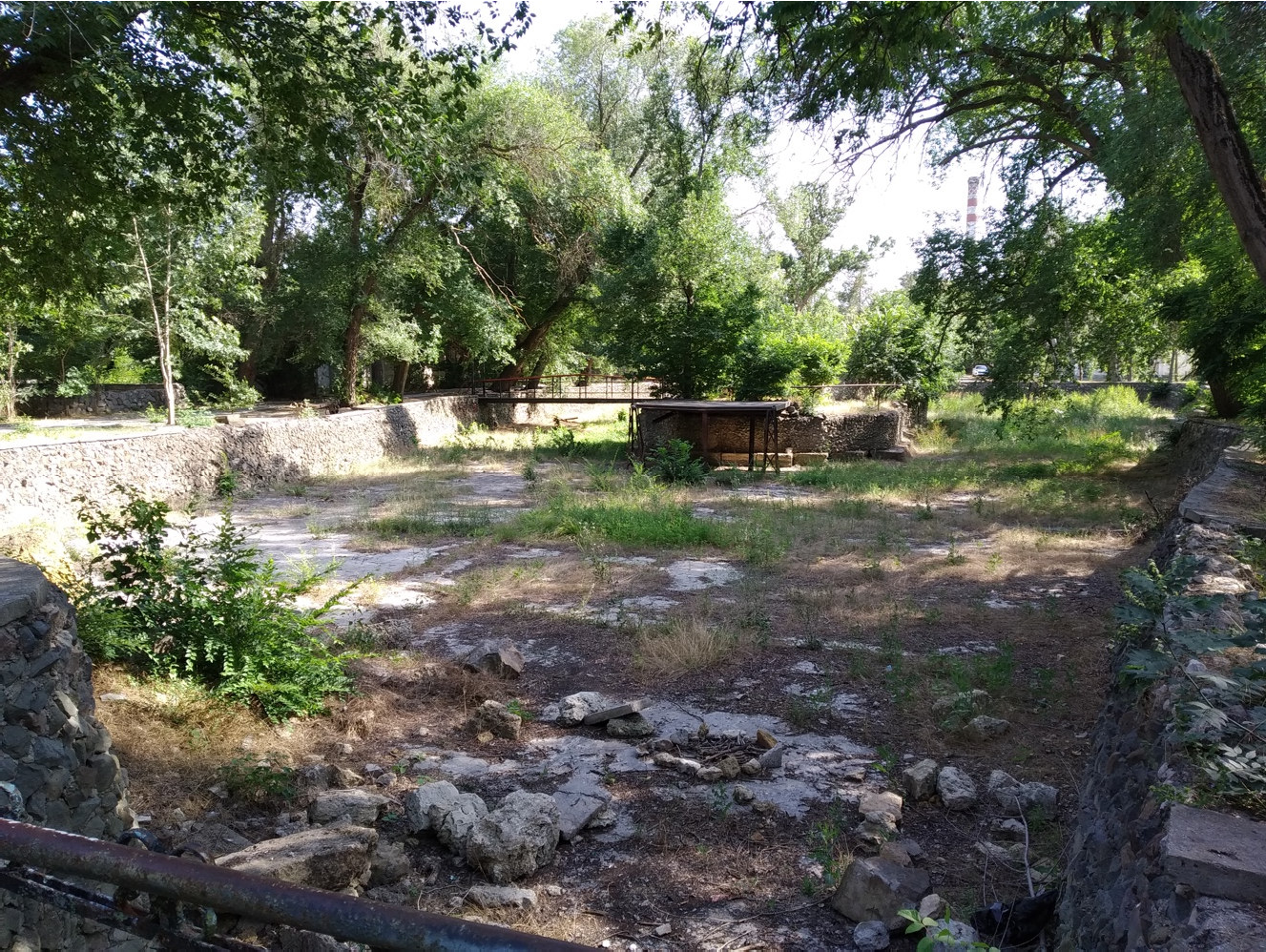 Рисунок 3.3. – «Лебединое озеро». Вид с площадки малого острова.Декоративный пруд – расположен южнее «Лебединого озера», по ходу идущего вблизи лотка водотока, и вместе с озером формирует единый композиционный узел. Представляет собой небольшой по площади мелкий водоем глубиной около 80 см, оформленный в похожем стиле облицовкой из дикого камня. Также в настоящее время не имеет водного наполнения, состояние стен и дна водоема оценивается как неудовлетворительное, требуются мероприятия по ремонту и реконструкции (рис. 2.7).На прилегающей к водоему территории считаем целесообразным организовать зону тихого отдыха, обустроить доступ посетителей (в том числе с ограниченными возможностями) к пруду, создать дорожки, оборудовать площадку для отдыха, навесы, оформить зону отдыха декоративными насаждениями.1.Следующий важный композиционный узел включает комплекс пространственно-связанных, но различных по функциональному назначению и времени создания элементов – бывших танцплощадки, кафе, бассейна и площадки для отдыха (согласно картографическим материалам парка 1966 г. Все элементы в настоящее время разрушены и находятся в неудовлетворительном состоянии, либо изменили свое функциональное назначение, вследствие чего на данный момент практически исключены из рекреационного процесса. Так, территория танцплощадки полностью пришла в негодность и сегодня ее восстановление и, в целом, существование не отвечают потребностям посетителей парка.Также полностью разрушено здание кафе и находившаяся перед ним бетонная площадка. Связующим элементом композиционного узла выступал располагавшийся в центре фонтан. Сегодня какие-либо водные устройства на участке отсутствуют, данная куртина занята декоративной ландшафтной группой древесно-кустарниковых растений кругового обзора. Состояние насаждений оценивается как удовлетворительное.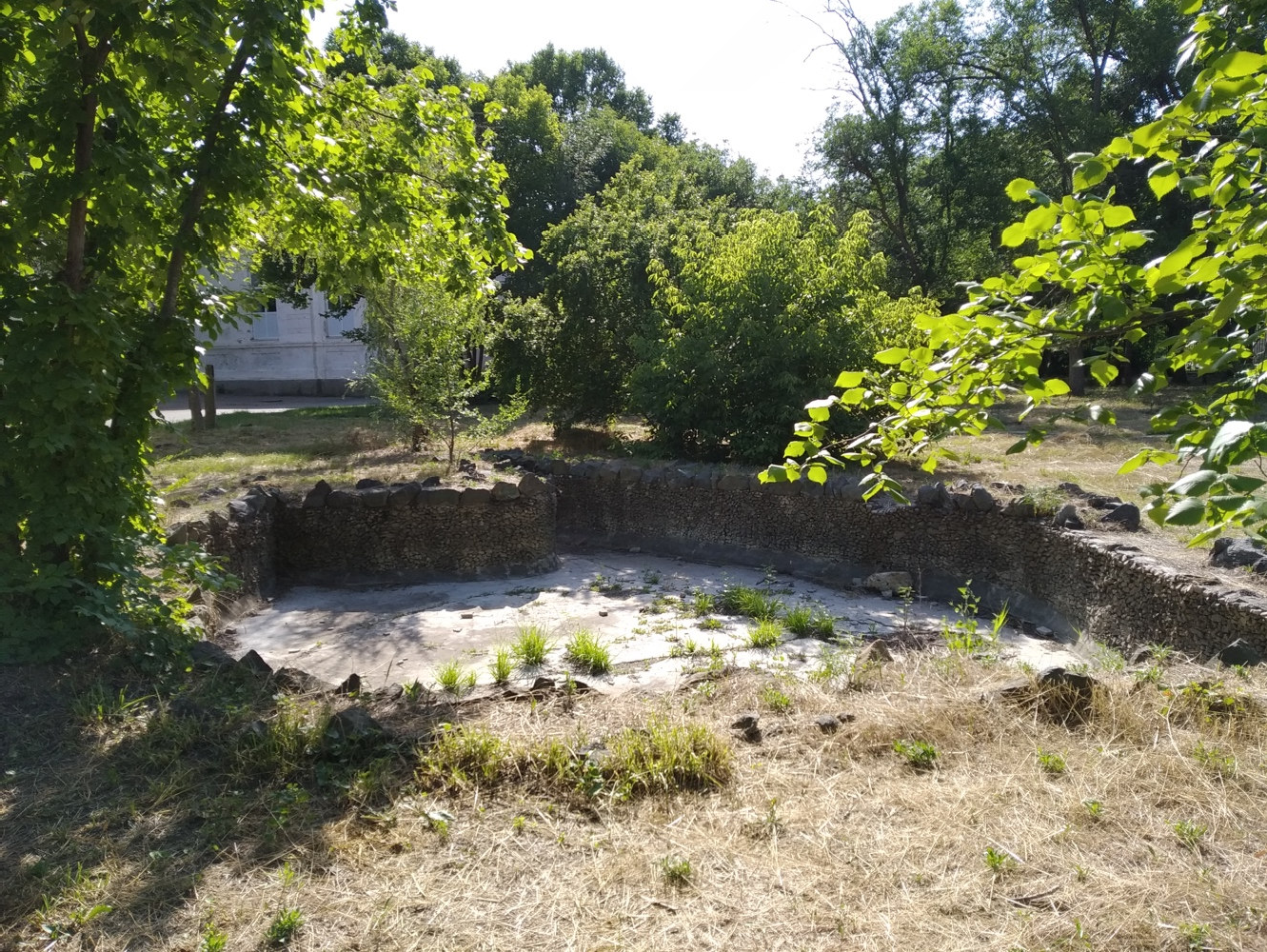 Рисунок 3.4. – Высохший декоративный пруд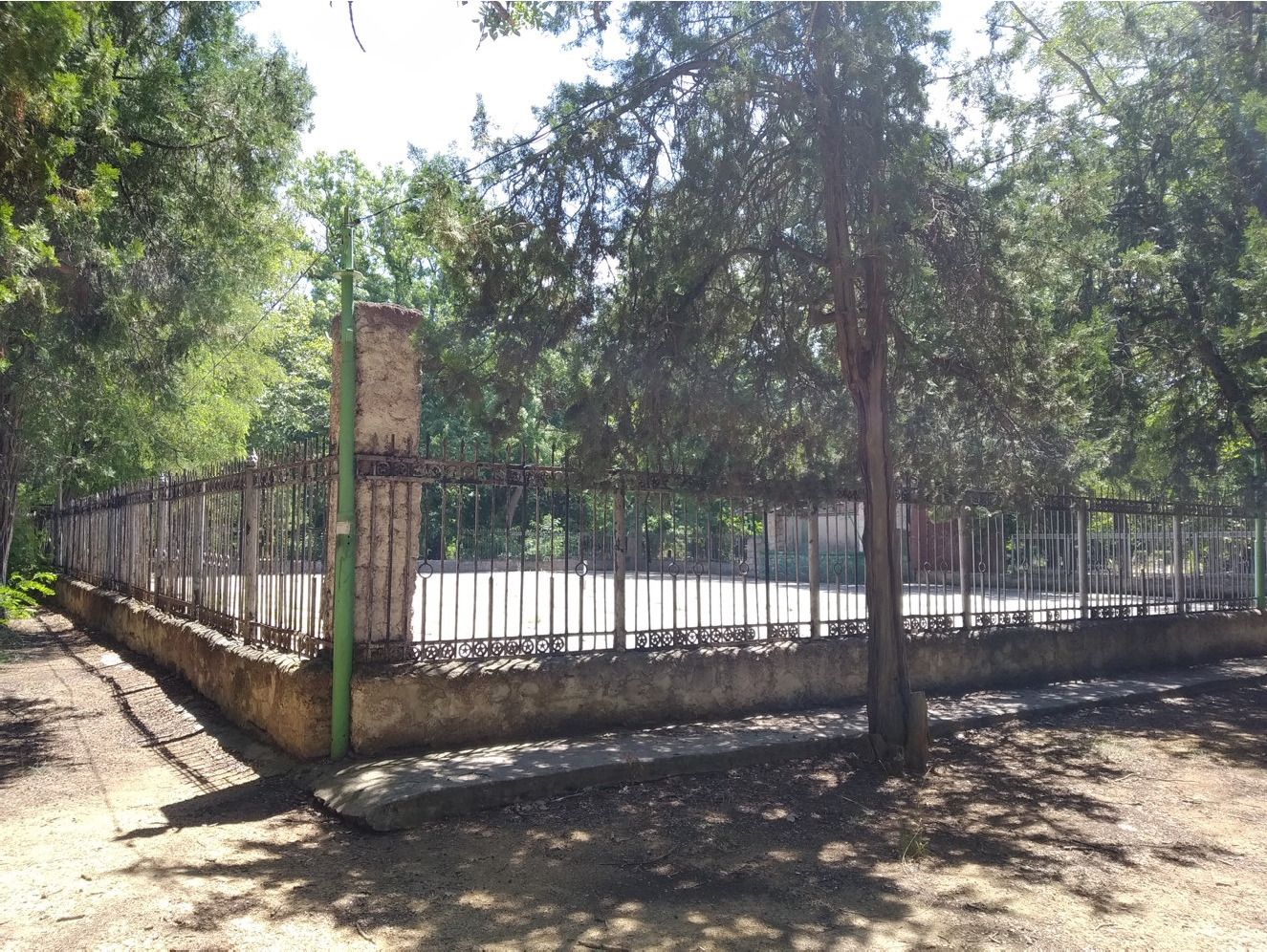 Рисунок 3.5. – Бывшая территория танцплощадкиПо состоянию на сегодняшний день пруд водой не наполнен, конструкция водоема сильно разрушена и ее сохранение не представляется возможным; на протяжении нескольких метров произошел обвал части южной стены, наблюдается проседание железобетонных плит, выстилающих дно водоема. Вследствие отсутствия гидроизоляционного слоя в образовавшихся трещинах на дне отмечено произрастание растительности, индицирующей развитие процессов засоления (латук татарский, тростник, солончаковая астра) (рис. 2.10). В целом, для объекта характерны проблемы, обозначенные ранее для «Лебединого озера». Низкий уровень благоустройства данной территории касается отсутствия выразительных ландшафтных композиций, освещения, малых архитектурных форм, скамеек, урн, неудовлетворительного качества дорожных покрытий (дорога вокруг водоема частично асфальтирована, частично представлена грунтовым покрытием), обилия порослевой и сухостойной растительности. Узкой прогулочной дорогой в северной своей части пруд отделен от сооружений некогда функционировавшего «фазанария», служащего акцентом композиции (рис. 3.6). Исторически его создание относится к гораздо более позднему периоду. Первоначально птичник представлял собой деревянный сарай, размещавшийся на небольшой территории около 30 кв.м., где насчитывалось около 10 особей лебедей. С расширением площади впоследствии, вплоть до 1991 г., здесь обитало более 80 экземпляров и более 50 разновидностей птиц. В настоящее время строения птичника и окружающий его вольер заброшены; высокий забор вольера (около 2 м). Беспорядочно разросшиеся экземпляры деревьев, обращенные в сторону плоскости водоема, нарушают масштаб пространства, образуя почти полную зрительную изоляцию объекта от окружающего паркового ландшафта. 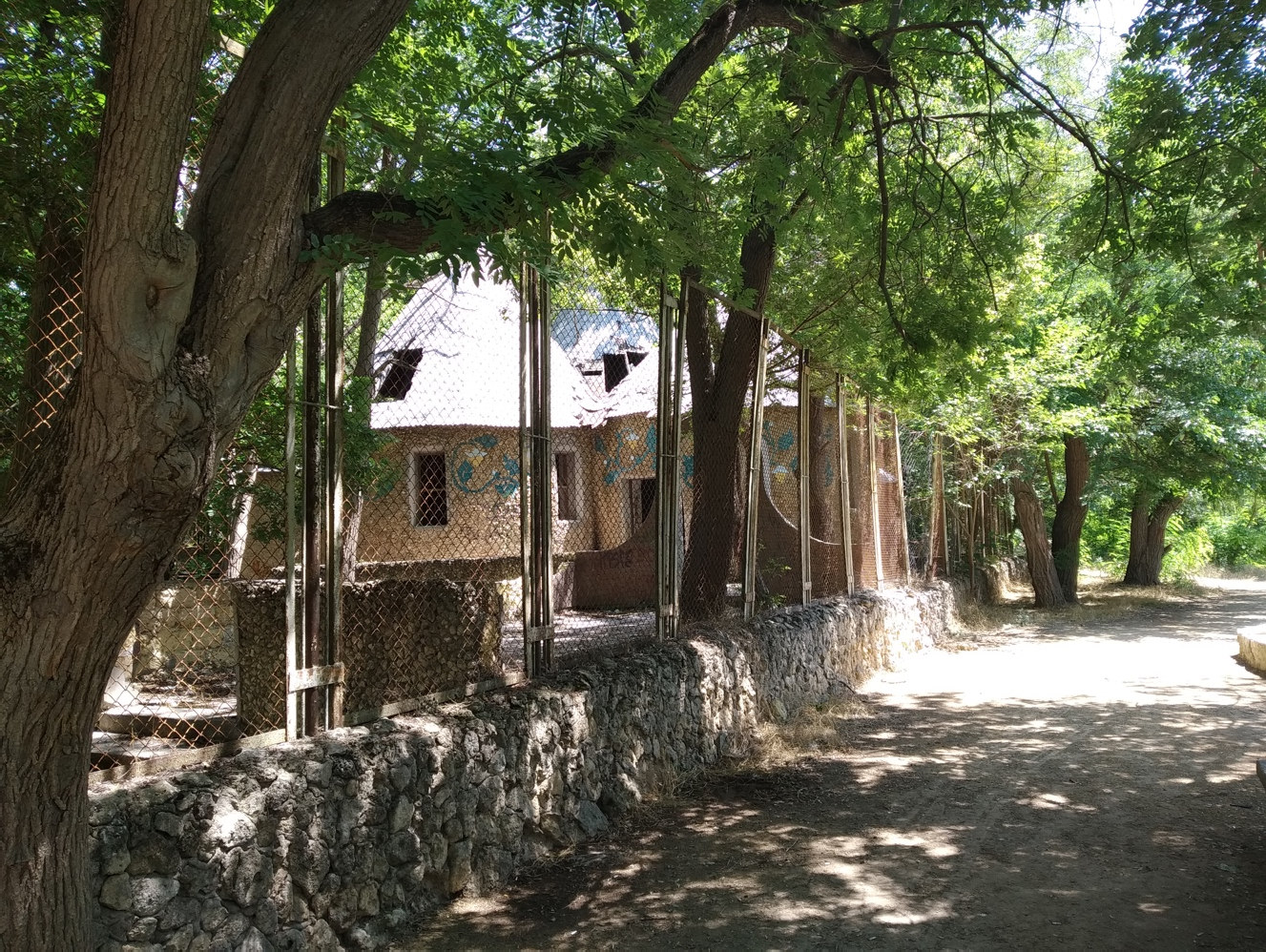 Рисунок 3.6. – Вид на птичник со стороны прогулочной дорогиОт прогулочной дорожки, огибающей с востока пруд и птичник, поднимаются ступени, ведущие к «греческой беседке», еще одному известному композиционному элементу старинного парка (рис. 3.7). Беседка расположена на территории искусственного насыпного холма, образованного в ходе земельных работ при закладке парка. Следует отметить, что вблизи лестницы на куртине произрастает ценное растительное сообщество дзельквы граболистной, насчитывающее 11 экземпляров деревьев. 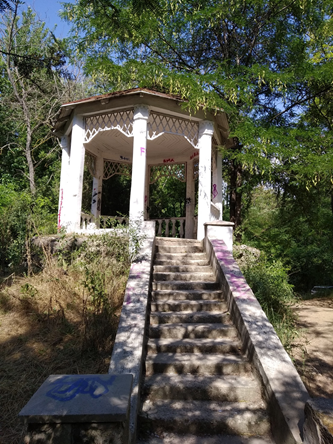 Рисунок 3.7. – «Греческая беседка»3.8. План-реконструкция исследуемой территорииПарк – это одна из визитных карточек нашего города, однако невооруженным взглядом видно, что тот находится в крайне упадочном состоянии.  Так как территория большая, мы решили начать с малого, а именно, облагораживания территории около пруда «Черное море» и Греческой беседки т.к. это те места, которые сразу бросаются в глаза при входе в парк. То, по чему будет строиться первое впечатление. По состоянию на сегодняшний день пруд водой не наполнен и конструкция водоема сильно разрушена, а ее сохранение не представляется возможным; на протяжении нескольких метров произошел обвал части стены, наблюдается проседание железобетонных плит, выстилающих дно водоема. Вследствие отсутствия гидроизоляционного слоя в образовавшихся трещинах на дне отмечено произрастание растительности, индицирующей развитие процессов засоления (латук татарский, тростник, солончаковая астра) Низкий уровень благоустройства данной территории касается отсутствия выразительных ландшафтных композиций, освещения, малых архитектурных форм, скамеек, урн, неудовлетворительного качества дорожных покрытий (дорога вокруг водоема частично асфальтирована, частично представлена грунтовым покрытием), обилия порослевой и сухостойной растительности. Именно поэтому мы хотим предложить свой вариант реконструкции данной территории, работу над которым мы начали в июне 2022 года. 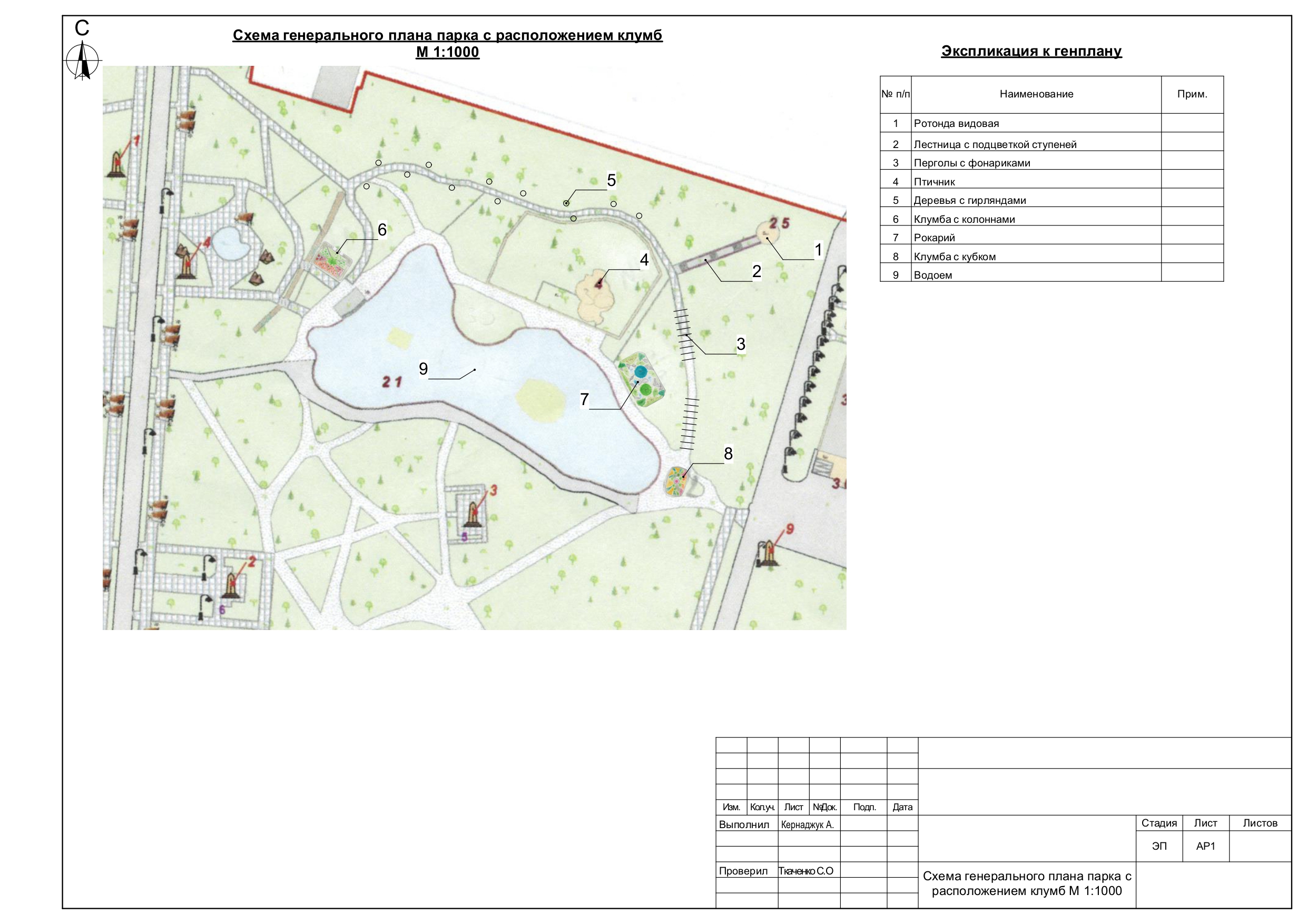               Рис.3.8 Схема генерального плана реконструируемой территорииВопросы формирования полноценной среды обитания человека и, в частности, формирования озелененных территорий в настоящее время приобрели особую актуальность и простоту.Для создания устойчивых и эффективно функционирующих зеленых насаждений в городской среде важно не только разработать грамотное проектное решение, но и решить вопросы, связанные с технологией создания как отдельных элементов, так и всего объекта зеленого строительства в целом.Территория, отведенная под капитальный ремонт парка, располагается в городе Саки. Древесно-кустарниковая растительность присутствует, поэтому в проекте предусмотрен анализ, существующий растительности, а также дополнительное озеленение участка.В парке растут крупномерные деревья, защищающие территорию от непогоды, солнца, шума и формирующие уютный интерьер, организованы «живые» тропинки - входы определены на основе градостроительного анализа территории, с учетом наиболее комфортных траекторий движения жителей ближайших жилых комплексов. Сеть тротуаров и тропинок спланирована с учетом движения различного назначения и активности - для прогуливающихся по парку и для проходящих его насквозь.Имеется искусственно-созданный пруд «Черное море», а также птичник.Проектом предусматривается живая изгородь из плотных декоративных кустарников, защищающая парк от разрушения целостности зонирования и организующая обилие микро-зон в парке. Изюминкой проекта станет освещение - мы подсветим скамьи, клумбы и кроны деревьев, водоем, арки – они станут центральным элементом ночного освещения.Искусство создания греческого сада зародилось более трех тысяч лет назад. Современный ландшафтный дизайн предлагает нам огромное количество решений для территорий открытого типа. Это могут быть современные или классические стилистики. Однако есть вариации, которые находятся вне времени и актуальных тенденций. И средиземноморский сад является отличным тому подтверждением.Если говорить о создании красивого и оригинального сада в средиземноморском стиле, необходимо отметить несколько ключевых направлений:1. Использование растений, которые являются стойкими к различного рода климатическим условиям – особенно к повышенным температурам воздуха. Отличительной чертой насаждений являются размеры растений и контрасты в их сочетаниях. Отлично сочетаются хвойные растения с карликовыми, злаковые и эфиромасличные культуры (лаванда).3. Цветовое оформление, преимущественно, выполняется в пастельных тонах. Средиземноморский стиль отличается легкостью, которую стоит подчеркнуть светлыми тонами.4. Как ни странно, но сады Греции, в отличии от римских и итальянских, не предполагают использования скульптур, крупных декоративных элементов. Здесь будут достаточно неуместно смотреться фонтаны, мраморные конструкции. Аскеза не позволит «перегрузить» территории. Они будут выглядеть вполне естественно.ОсвещениеПрогулка по тихому ночному парку дарит положительные эмоции в любое время года. Однако если садово-парковое освещение отсутствует или не работает надлежащим образом, пребывание в сильно затемненных местах может стать причиной психологического дискомфорта, привести к падению и травмам. Также следует помнить, что именно в неосвещенных зонах чаще всего совершаются нападения на прохожих.Установка современных осветительных приборов в садах и парках несет не только функциональную нагрузку, но и позволяет воплотить оригинальные дизайнерские идеи, придающие ландшафту особый колорит. Парковое освещение в значительной мере помогает решить проблему преступности в ночное время, и положительно влияет на посещаемость рекреационных зон.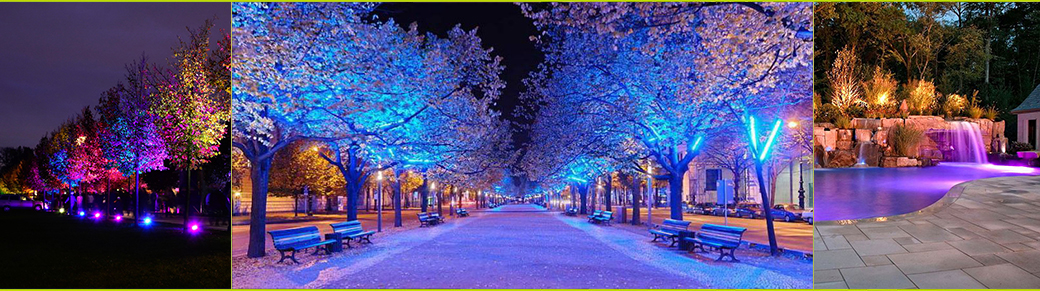 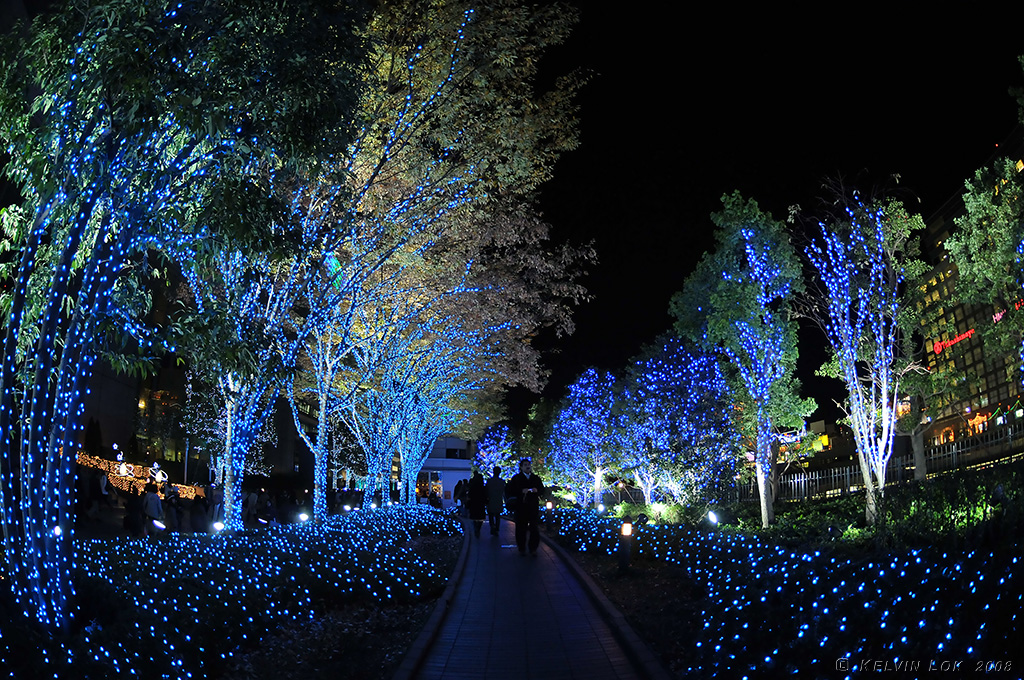 Рис.3.10. Гирлянды на деревьяхОсвещение деревьев гирляндамЭтот метод подразумевает установить светодиодные гирлянды на деревья. Маленькие лампочки будут незаметны на стволе и в ветвях с листвой и создадут волшебную атмосферу.Преимущество гирлянд в тонкости и гибкости, что позволяет изогнуть их в любом виде, создать с помощью такой гирлянды любую форму: от самой простой до сложной композиции. Гирлянда может содержать и крупные фонари с редким расположением. Блок питания лент гермитичен. У него хорошая защита от влажности и устойчивость к механическим повреждениям.Ландшафтная подсветка деревьев смотрится впечатляюще.РотондаВ оформлении мы решили использовать беседки-ротонды.  Ротонда (от лат. rotundus - круглый) – садовый павильон с куполообразной крышей и обязательно с колоннами. Используется на точках обзора, ставится на высоких местах. Эти сооружения издавна украшали парки храмов, древнегреческие толосы и дворянские усадьбы. 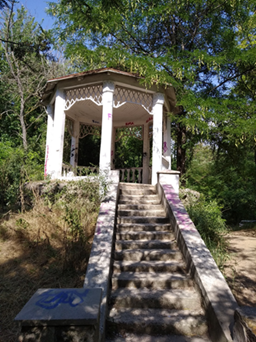 Рис.3.12. Ротонда-«Греческая беседка»Подход к ротонде будет совершаться по лестнице с подсветкой: 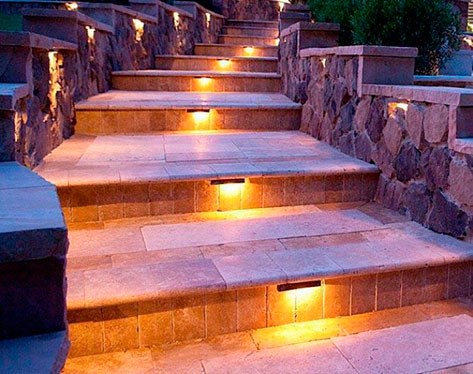 Рис.3.13. Лестница с подсветкойПерголыПерголы строили еще во времена расцвета Римской империи, но тогда у них было только прагматическое назначение — поддержать виноградную лозу, чтобы кисти не лежали на земле. Сейчас же пергола чаще всего представляет собой деревянный навес различных форм и размеров. У перголы есть множество видов и применений,в нашем случае пергола играет роль арки-тоннеля, что украсит садовую дорожку, а так же послужит дополнительным источником освещения. Мы решили установить перголы в минималистичном стиле, В рамках такого направления при декорировании перголы не следует использовать излишние декоративные элементы. Все должно быть максимально функциональным.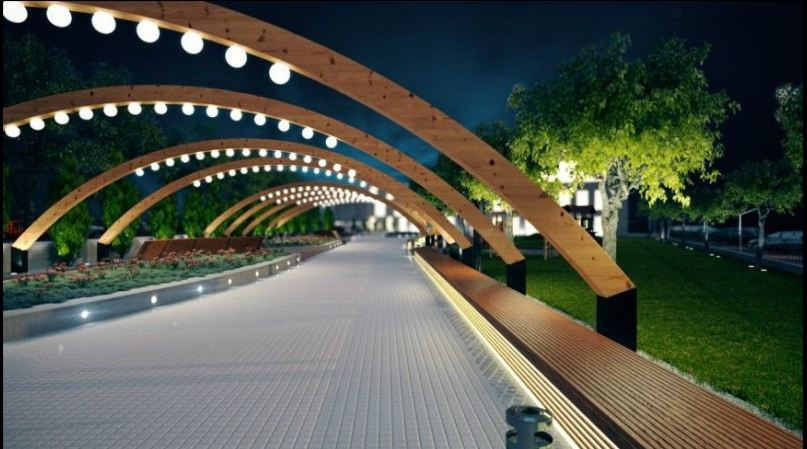 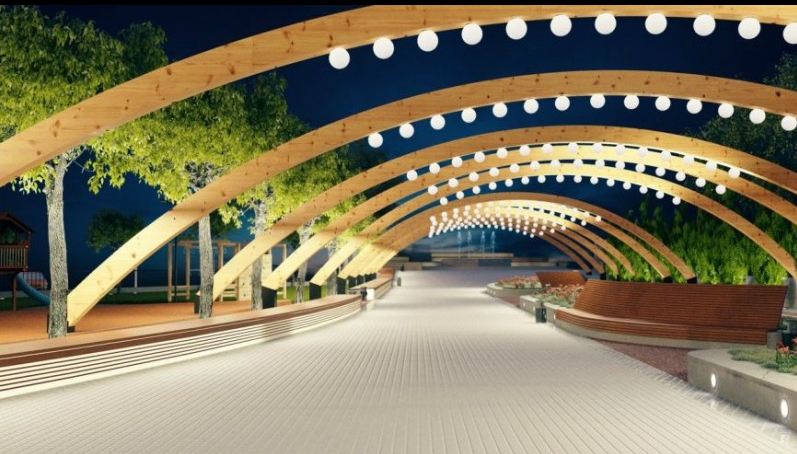 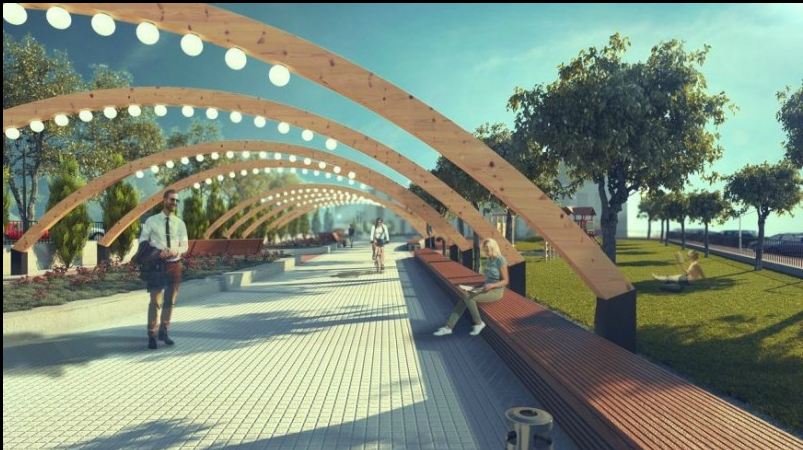 Рис.3.14. ПерголыПтичникВ качестве элементов садово-паркового оформления вольеры (птичники) применяются в парках и специализированных садах уже довольно продолжительное время. Птичники обычно сооружаются в виде беседки или более крупного павильона, внутри которого располагаются клетки или домики для содержания птиц и мелких животных. 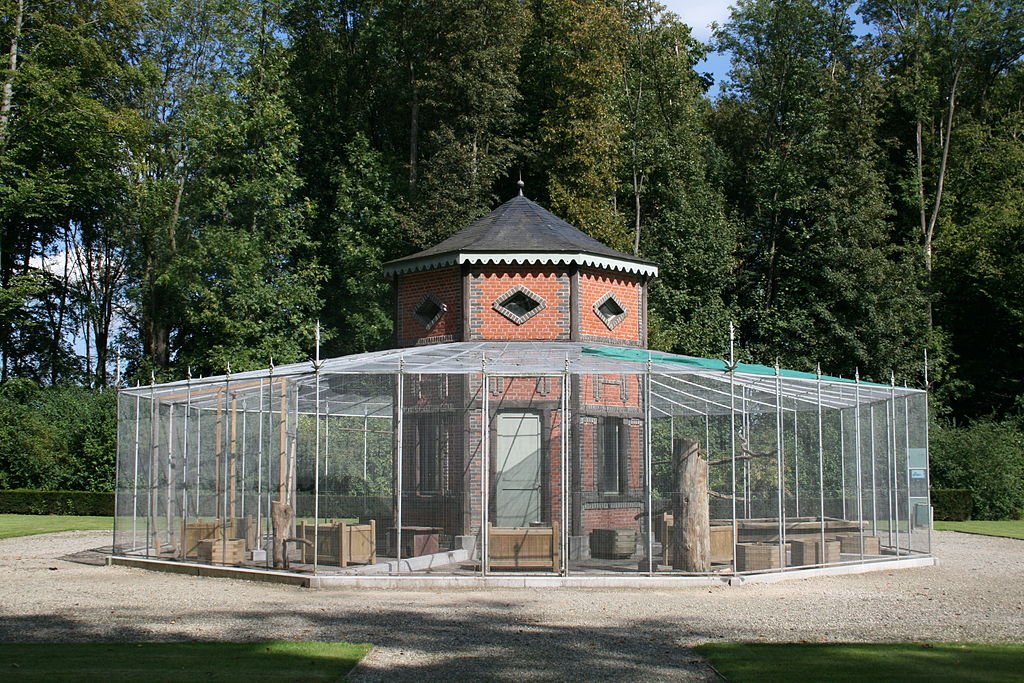 Рис.3.15 ПтичникОЗЕЛЕНЕНИЕ ТЕРРИТОРИИ ОБЪЕКТАСредствами зелени необходимо подчеркнуть также и художественные качества скульптуры, фонтанов и других архитектурных объектов, которые почти всегда входят в композицию городского сквера. Все эти предметы воспринимаются наиболее рельефно, когда поставлены на зеленый ковер газона.  Лучшим  фоном для них могут служить зеленые стены, специальные  ниши в них, растения с фигурной стрижкой определенных форма. Цвет листвы фоновых насаждений должен быть подобран с учетом цвета самой скульптуры или другого сооружения. Светлые цвета лучше всего  воспринимается на фоне темной  зелени и особенно хорошо на фоне зелени темнохвойных пород. Для темных скульптур и сооружений фоном могут служить растения со светло-зеленой, серебристой или золотистой листвой.Посадка деревьев и кустарниковСоздание цветниковУстройство газонаЭскиз клумбы с кубком 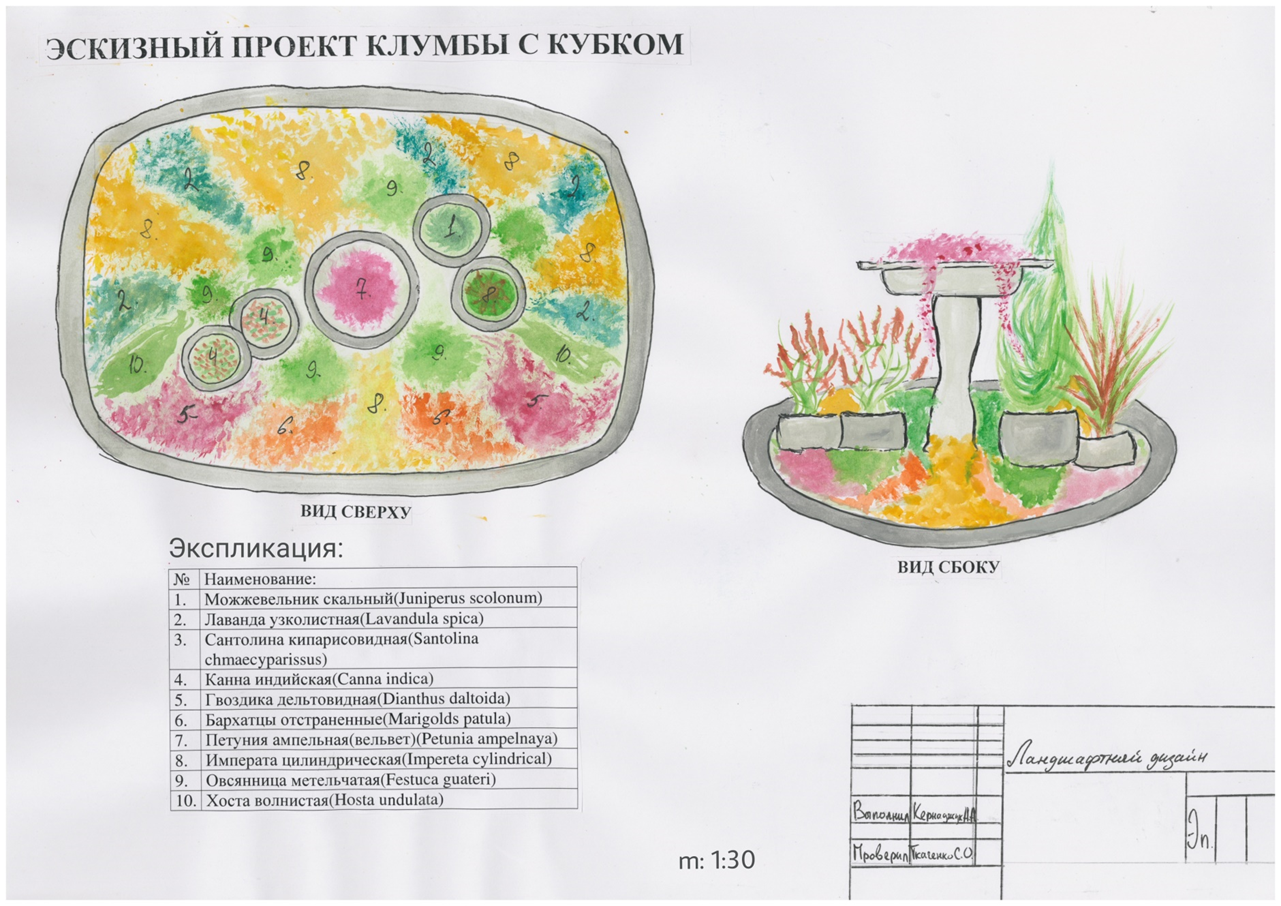 Экологические особенности цветника:Необходима посадка в освещенном месте.В тенистых местах побеги можжевельников излишне вытягиваются, крона становится рыхлой, и в целом растение утрачивает свою привлекательность.Растения засухоустойчиво, хотя хорошо отзываются на полив, особенно в засушливый период.Пока растения находятся в процессе начального развития, в холодное время года создайте им дополнительную защиту от мороза.Декоративные особенности:Нашим дизайнерским решением, а так же, центром композиции выступает бетонная чаша на ножке с Апельной Петуннией в ней. Нашей целью было создать иммитацию льющегося из кубка напитка,а свисающая Петуния,как нельзя кстати подходит для этого. Дополняют центр 4 вазона с растительностью: Канна индийская (Cana indica), Можевельник скальный (Juniperus scopulonum) и Императа целиндрическая (Imperata culindrica) На переднем плане мы расположили сантолину кипарисовидную (Santolina chamaecyparissus), Бархатцы отклоненные (Marigolds patula) и Гвоздику дельтовидную (Diantus deltoids) Для композиции подойдут также такие многолетние травянистые растения, как злаки. В нашем случае Овсянница метельчатая Гаутера (Festuca gautieri). Дополнили композицию Хоста волнистая (Hosta undulata), лаванда узколистная (Lavandula spica)Эскиз цветника с колоннами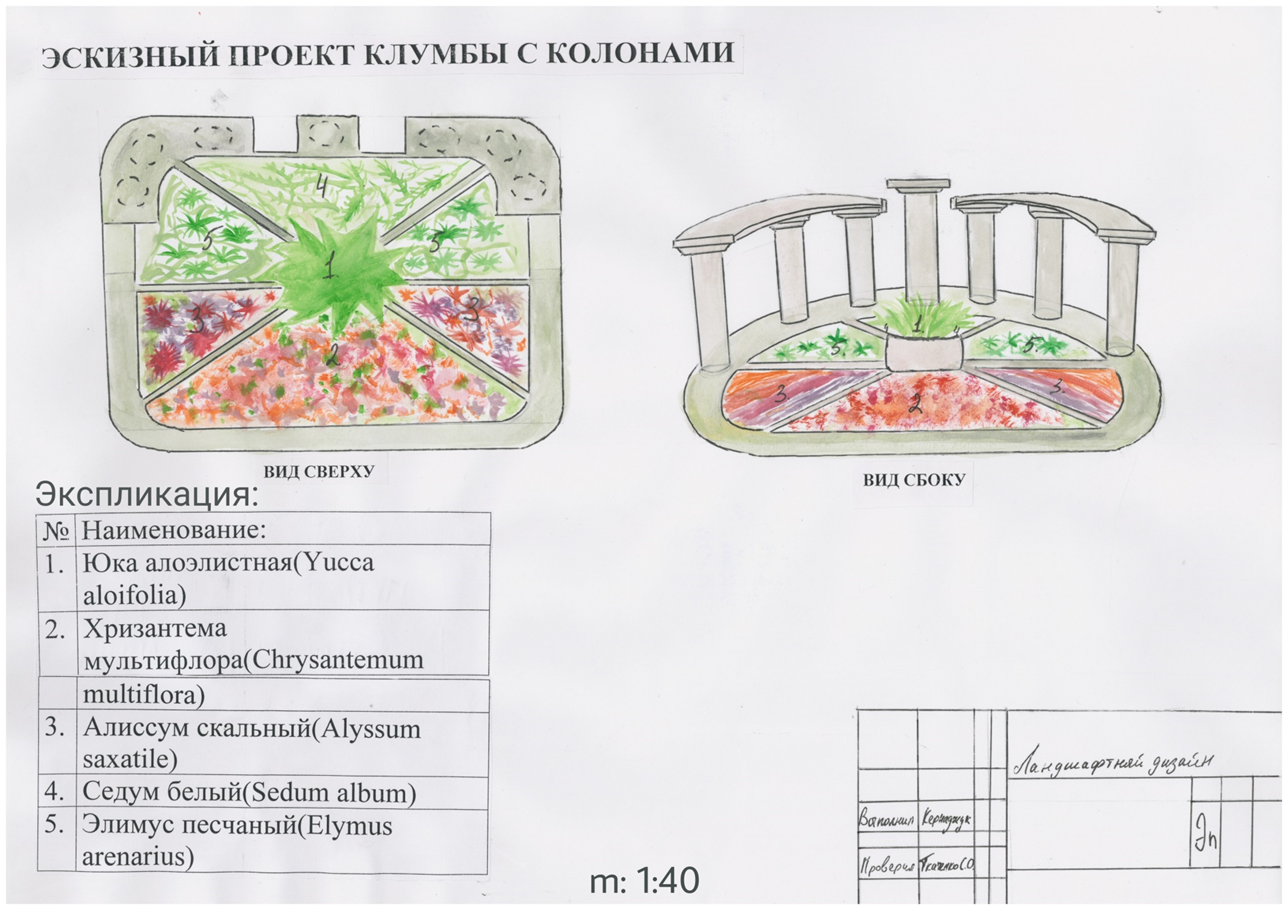 Экологические особенности цветника:Необходима посадка в освещенном месте.Растения засухоустойчивы, хотя хорошо отзываются на полив, особенно в засушливый период.Пока растения находятся в процессе начального развития, в холодное время года создайте им дополнительную защиту от мороза.Декоративные особенности:Видовой состав данной клумбы не велик, однако по-своему привлекателен. Центром композиции является Юка алоэлистная (yucca aloifolia) - вечнозеленое и светолюбивое растение. Цветовым акцентом в дизайне является Алиссум скальный (Alyssum saxatile) и Хризантема Мультифлора (Chrysanthemum Multiflora). Злаковые в данной композиции представляет Элимус песчаный (Elymus arenarius), а фоном цветника стал Седум белый (Sedum album). Несомненно, главным акцентом цветника являются 7 колонн.Эскиз клумбы с хвойниками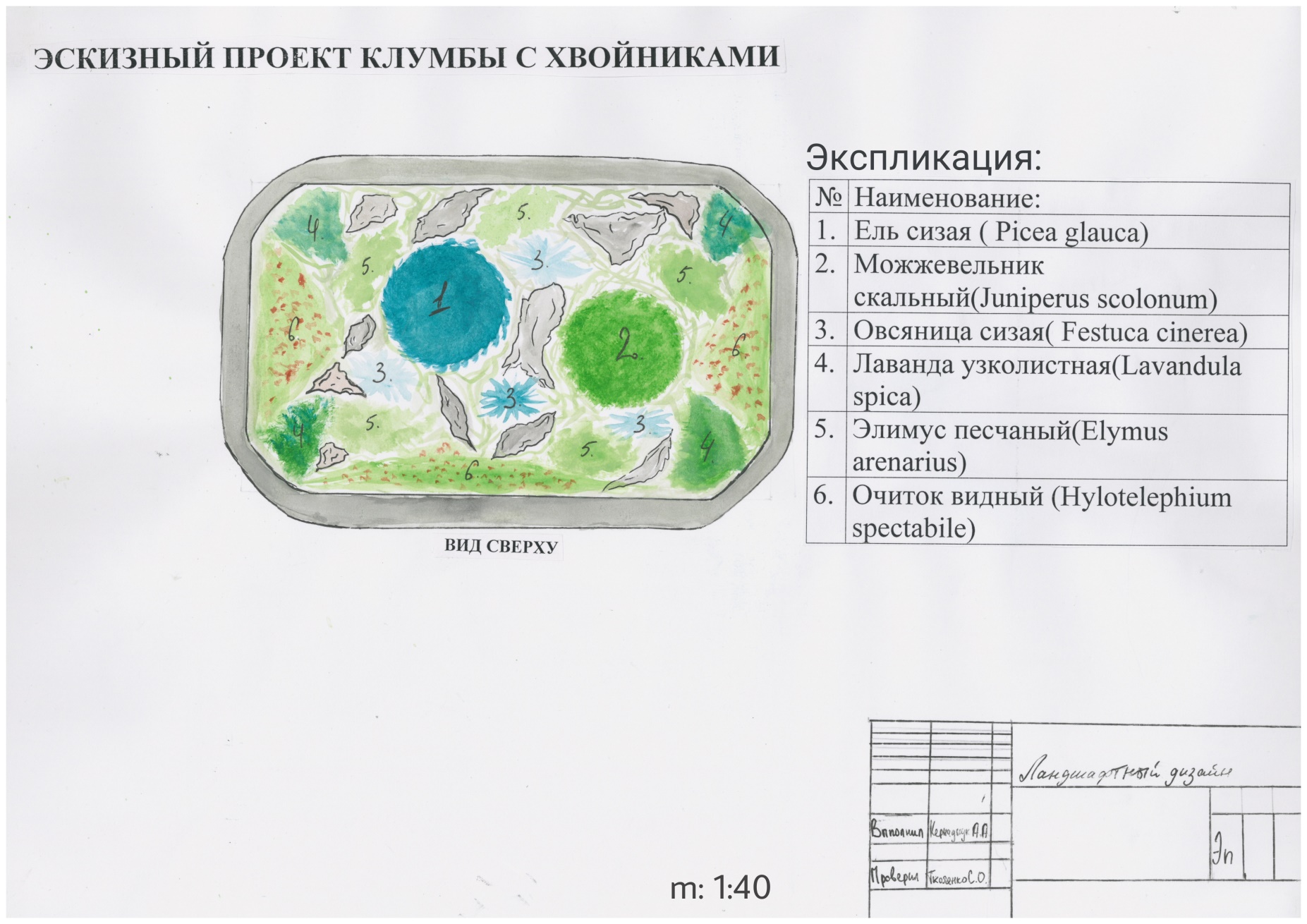 Главное достоинство клумбы с хвойником – это её вечнозеленый вид в любое время года. Достаточно взглянуть на фото клумбы из хвойных растений, чтобы убедиться в правоте этого постулата. Соблюдая указанные принципы можно избежать многих распространенных ошибок садоводов-любителей. Например, растения высаживаются без учета способности к дальнейшему росту и на слишком близком расстоянии друг от друга. В будущем это приводит к тому, что некоторые из них разрастаются довольно быстро, закрывая собой доступ солнечного света другим растениям. Как результат, становится заметна дисгармония в величине растений, и общий вид клумбы утрачивает свое первоначальное очарование. Именно поэтому центром нашей композиции стали представители хвойных растений: Eль сизая (Picea glauca) и Можжевельник скальный (Juniperus scolonum) В свою очередь, представителем эфиромасличных культур стала Лаванда узколистная (Lavandula spica) Так же несомненным акцентом композиции являются камни,хаотично расположенные на используемой территории.ВЫВОДЫ        В результате проведенных исследований:  1. Исследовали растительность городского парка, определили видовой состав деревьев городского парка.  2. Выявили особо ценные растений парка-памятника садово-парковой архитектуры. Среди особо ценных растений Сакского курортного парка выделяется несколько экземпляров раритетных видов: гингко двулопастный (Ginkgo biloba), дзельква граболистная (Zelkova carpinifolia), ель колючая ф. Костера (Picea pungens f. kosteriana), дуб Гартвиса (Quercus hartwissiana), лизильник лоснящийся (Cotoneas ternitens), черемуха поздняя (Padusserotina) и др. К редким видам парка относятся также: можжевельник виргинский (Juniperus virginiana), береза бородавчатая (Betula verrucosa), форзиция свисающая (Forsaythia suspensa) и др. К числу краснокнижных видов, отмеченных на территории парка относятся сосна пицундская (Pinus pithyusa) и тис ягодный (Taxus baccata). 3. Определили жизненное состояние (виталитентность) деревьев и проведён сравнительный анализ их изменения за 2014 и 2021 годы. Полученные данные говорят о том, что  большую часть парка в 2014 году - 47%, занимали деревья, поврежденные (II класс) и 37,3 % здоровые деревья (I класс), а в 2021 году- 49,6% поврежденные (II класс) и 22,1% сильно ослабленные (III класс). В 2021 году здоровые деревья составляют 14,5 %. 4. За семь лет произошли количественные изменения видов: в 2014 году в парке произрастало 764 вида, а в 2021 году – 637. За три года было вырублено 61 вид, погибло 66 растений, всего – 127. 5. Произведён расчёт коэффициента состояния древесных пород парка в целом. Коэффициент состояния видов деревьев парка по сравнению с 2014 г. изменился в худшую сторону. При коэффициенте 2,6 состояние насаждения, согласно градации, оценивается как сильно ослабленные.6. Предложили свой вариант реконструкции данной территории, работу над которым начали в сентябре 2022 года, спроектированы 3 композиции с подбором растительности.ЗАКЛЮЧЕНИЕ    Разнообразные неблагоприятные природные процессы делают ландшафт территории неустойчивым, легкоранимым. Антропогенная деятельность, как правило, лишь усиливает неблагоприятное влияние природных факторов, в то время как должна быть направлена на сглаживание отрицательного воздействия. Комплексная ландшафтная характеристика позволила выявить целый ряд негативных факторов природной среды: это и засоленные грунты, которые, с одной стороны, обогащают почву токсичными для растений солями, а с другой стороны, в результате динамики подземных вод, являются неустойчивыми, ненадежным фундаментом для зданий и сооружений, в особенности, с крупными размерами; засоление почв, кроме того, происходит при подтягивании соляных грунтовых вод, циркулирующих в прибрежной части соленых озер, а также при осаждении из воздуха атмосферных солей, приносимых ветром, что особенно негативно влияет на растения-интродуценты; кроме солонцеватости, для почв характерна низкая степень плодородия (низкая гумосность), местами оглеенность и небольшая мощность почвенного профиля, что все вместе определяет их средний бонитет (70 – 80 баллов); негативные климатические факторы заключаются в наличии холодных сильных зимних северо-восточных ветров, резких понижениях температуры воздуха, очень низком значении абсолютного минимума зимней температуры, недостаточном количестве осадков при высокой величине солнечной радиации, в сухости воздуха и ливневом, как правило, выпадении осадков.Парковые насаждения, созданные трудом нескольких поколений людей в столь неблагоприятных для роста и развития древесно-кустарниковых растений природных условиях, способствуют оптимизации негативных природных факторов, оказывая положительное экологическое влияние: санитарно-гигиеническое, фитоклиматическое (снижение солнечной радиации, скорости ветра, повышение относительной влажности воздуха, насыщение его фитонцидами и легкими отрицательными ионами), почвоформирующее, противоэрозионное (в том числе ветровая эрозия). Сами же насаждения, вынужденные развиваться в неблагоприятных природных условиях, испытывают перегрузки, растут на пределе своих возможностей и поэтому нуждаются в регулярной помощи со стороны человека: поливе, подкормках, санитарной расчистке, подсадках новых экземпляров и т.д. При этом, как уже упоминалось, в данных условиях искусственное орошение необходимо проводить с обязательным соблюдением норм полива, во избежание вторичного засоления и заплывания почвы. В настоящее время парковые насаждения достигли порогового состояния, поскольку долговечность искусственных посадок в неблагоприятных природных условиях резко сокращается, поэтому необходимо усилить режим сохранения и охраны насаждений Сакского курортного парка.СПИСОК ЛИТЕРАТУРЫ1. Архивные материалы краеведческого музея г. Саки2. Агроклиматический справочник по Крымской области. - Л., Гидрометиздат, 1959, - с.135.3.Багрова Л.А., Боков В.А. и др. География Крыма.-Киев, 2001.4. Вахрошева М.Р. Растения Красной книги СССР. – М: Педагогика,1990.5. Вольнова А.Д. Санитарное описание Сакского курорта и его окрестностей, // Положение о санитарных зонах курорта Саки: отчет.-1947.6. Дзенс-Литовская Н.Н. Почвы района Сакского озера./ Саки - курорт. Материалы изучения и развития курортно-лечебных и естественно-биологических факторов Сакского озера и района.- Вып.1.-Изд. Крым Асср, 1935.- с.4-12.7.Драган Н.А. Почвенные ресурсы Крыма. - Симферополь, 20028. Крюкова И.В. Заповедные растения Крыма. – Симферополь: Таврия, 1980.9. Методические рекомендации по классификации и соверщенствованию сети природных заповедных территорий и объектов Крыма. – Ялта, 1983.10. Новиков В.С., Губанов И.А. Школьный атлас – определитель высших растений. – М.: Просвещение, 1991. 11. Петров В.В. Растительный мир. – К: Просвещение,1991.12. Рубцов Н.И. Растительный мир Крыма. Симферополь,1978.13.Юдина Л.Д. Сакский курортный парк // Природа, Симферополь,2000, № 3.14.Юдина Л.Д. Сакский курортный парк // Природа, Симферополь,2000, № 4.ПРИЛОЖЕНИЯТаблица 3.1.Систематический список растительности паркаПриложения ВТаблица 3.2            Таксационная ведомость насаждений Сакского курортного паркаКуртина 1
Куртина 2

Куртина 3

Куртина 4

Куртина 5

Куртина 6

Куртина 7

Куртина 8

Куртина 9

Куртина 10

Куртина 11
Куртина 12
ВВЕДЕНИЕ ………………………………………………………………………...  3РАЗДЕЛ 1. ИСТОРИЧЕСКАЯ СПРАВКА………………………..………………  4РАЗДЕЛ 2. МЕТОДИКА ПРОВЕДЕНИЯ ИССЛЕДОВАНИЙ…………............. 102.1. Выборочная таксация насаждений……………………………………………102.2. Определение видового состава и жизненности деревьев в городских          условиях……………………………………………………………………………..102.3. Определение коэффициента состояния древесных пород парка…………...11РАЗДЕЛ 3. Результаты исследований……………………………………………..123.1. Зональная растительность……………………………………………..................123.2. Систематический список растительности парка……………………………..133.3. Особо ценные растения парка………………………………………….……... 133.4. Таксационная ведомость насаждений Сакского курортного парка…………203.5. Сравнительный анализ видового состава растений парказа 2014 и  2021  годы……………………………………………………………………………213.6. Определение коэффициента состояния древесных пород парка ……………263.7. Анализ сохраненной композиции в целом как произведения искусства…… 273.8. План реконструкции центральной части парка………………………………33ВЫВОДЫ…………………………………………………………………………… 41ЗАКЛЮЧЕНИЕ…………………………………………………………………......42СПИСОК ЛИТЕРАТУРЫ ………………………………………………………….43№ п/пНазвание видаКрасная книга Российской Федерации (2005)Красная книга Республики Крым (2015)Количество зафиксированных экземпляров1Сосна пицундская или брутийская (Pinus pityusa Steven, P. brutia Ten.)++312Тис ягодный (Taxus baccata L.)++83Береза повислая (Betula pendula Roth)+14Можжевельник дельтовидный (Juniperus deltoides R.P. Adams )+15Можжевельник казацкий (Juniperus sabina L.)+4№ на планеТип посадкиНазваниеДиаметр, смВысота, мКоличествоСостояниеПримечаниекуртина 1куртина 1куртина 1куртина 1куртина 1куртина 1куртина 1куртина 11одиночное деревотис ягодный4/641хорошее2одиночное деревососна пицундская4811-151хорошее3одиночное деревососна пицундская2811-151хорошее4одиночное деревососна пицундская3811-151хорошее5одиночное деревососна пицундская3611-151хорошеекуртина 2куртина 2куртина 2куртина 2куртина 2куртина 2куртина 2куртина 2биогруппа 1биогруппа 1биогруппа 1биогруппа 1биогруппа 1биогруппа 1биогруппа 1биогруппа 11одиночное деревососна пицундская3610-151хорошее2одиночное деревососна пицундская5010-151хорошее3одиночное деревососна пицундская3810-151удовл.4одиночное деревососна пицундская5210-151хорошее5одиночное деревососна пицундская4410-151хорошее6одиночное деревососна пицундская4610-151хорошее7одиночное деревососна пицундская3810-151хорошее8одиночное деревососна пицундская3410-151хорошее9одиночное деревососна пицундская4610-151хорошее10одиночное деревососна пицундская1810-151хорошее11одиночное деревососна пицундская4010-151хорошеебиогруппа 2биогруппа 2биогруппа 2биогруппа 2биогруппа 2биогруппа 2биогруппа 2биогруппа 22одиночное деревососна пицундская2215-201удовл.3одиночное деревососна пицундская1615-201удовл.4одиночное деревоможжевельник дельтовидный85-71хорошеекуртина 3куртина 3куртина 3куртина 3куртина 3куртина 3куртина 3куртина 31одиночное деревососна пицундская185-71удовл.наклон ствола2одиночное деревососна пицундская165-71удовл.3одиночное деревососна пицундская289-101удовл.куртина 6куртина 6куртина 6куртина 6куртина 6куртина 6куртина 6куртина 61кустарник в группеможжевельник казацкий--3хорошеекуртина 13куртина 13куртина 13куртина 13куртина 13куртина 13куртина 13куртина 132одиночное деревососна пицундская3215-201удовл.куртина 35куртина 35куртина 35куртина 35куртина 35куртина 35куртина 35куртина 352биогруппасосна пицундская30-5025-304удовл.куртина 36куртина 36куртина 36куртина 36куртина 36куртина 36куртина 36куртина 361одиночное деревососна пицундская3915-181хорошее2одиночное деревососна пицундская4515-181хорошеекуртина 48акуртина 48акуртина 48акуртина 48акуртина 48акуртина 48акуртина 48акуртина 48а1одиночное деревососна пицундская5425-301хорошеерасчистка от поросли2одиночное деревососна пицундская5018-251хорошее3одиночное деревососна пицундская3018-251хорошее4одиночное деревососна пицундская3618-251хорошеекуртина 48бкуртина 48бкуртина 48бкуртина 48бкуртина 48бкуртина 48бкуртина 48бкуртина 48б1одиночное деревотис ягодный ф. пирамидальная311удовл.куртина 59бкуртина 59бкуртина 59бкуртина 59бкуртина 59бкуртина 59бкуртина 59бкуртина 59б4группатис ягодный8-143,5-54хорошеерекомендован обязательный поливкуртина 66куртина 66куртина 66куртина 66куртина 66куртина 66куртина 66куртина 661одиночное деревобереза повислая2071хорошеекуртина 83куртина 83куртина 83куртина 83куртина 83куртина 83куртина 83куртина 834одиночное деревотис ягодный20/204-51хорошеекуртина перед кафе «Сказка востока»куртина перед кафе «Сказка востока»куртина перед кафе «Сказка востока»куртина перед кафе «Сказка востока»куртина перед кафе «Сказка востока»куртина перед кафе «Сказка востока»куртина перед кафе «Сказка востока»куртина перед кафе «Сказка востока»-одиночное деревотис ягодный-2,51хорошее-кустарникможжевельник казацкий--1хорошее№ на планеТип посадкиНазваниеДиаметр, смВысота, мВысота, мКоличествоСостояниеПримечаниекуртина 2куртина 2куртина 2куртина 2куртина 2куртина 2куртина 2куртина 2куртина 21деревоЯсень высокий606015-201удовлпатриархкуртина 4куртина 4куртина 4куртина 4куртина 4куртина 4куртина 4куртина 4куртина 41кустБересклет Бунге≈2≈21хорошееценноекуртина 12куртина 12куртина 12куртина 12куртина 12куртина 12куртина 12куртина 121деревоБересклет Бунге3-43-41ценноекуртина 13, биогруппа 1куртина 13, биогруппа 1куртина 13, биогруппа 1куртина 13, биогруппа 1куртина 13, биогруппа 1куртина 13, биогруппа 1куртина 13, биогруппа 1куртина 13, биогруппа 1куртина 13, биогруппа 11деревоЯсень высокий6820-2520-251удовлпатриархкуртина 20куртина 20куртина 20куртина 20куртина 20куртина 20куртина 20куртина 20куртина 20деревоДуб черешчатый110/7420-2520-251патриархкуртина 21куртина 21куртина 21куртина 21куртина 21куртина 21куртина 21куртина 21куртина 211деревоВяз шершавый7420-2520-251удовлпатриархкуртина 22куртина 22куртина 22куртина 22куртина 22куртина 22куртина 22куртина 22куртина 221деревоГледичия трёхколючковая7015-2015-201удовлпатриархкуртина 28куртина 28куртина 28куртина 28куртина 28куртина 28куртина 28куртина 28куртина 281кустБересклет Бунге2-2,52-2,51хорошееценное2деревоЯсень высокий6010-1110-111патриарх3лианаГлициния1патриарх4деревоМожжевельник виргинский125-75-71удовлСтаровозрастное5деревоМожжевельник виргинский345-75-71хорошееСтаровозрастное6деревоМожжевельник виргинский285-75-71хорошееСтаровозрастное7деревоМожжевельник виргинский365-75-71хорошееСтаровозрастное8деревоМожжевельник виргинский165-75-71удовлСтаровозрастное9деревоМожжевельник виргинский385-75-71хорошееСтаровозрастное10деревоМожжевельник виргинский245-75-71хорошееСтаровозрастное11деревоМожжевельник виргинский245-75-71хорошееСтаровозрастное12деревоМожжевельник виргинский145-75-71удовлСтаровозрастное13деревоМожжевельник виргинский225-75-71хорошееСтаровозрастное14деревоМожжевельник виргинский8/14/205-75-71хорошееСтаровозрастное15деревоМожжевельник виргинский185-75-71хорошееСтаровозрастное16деревоМожжевельник виргинский145-75-71хорошееСтаровозрастноекуртина 30куртина 30куртина 30куртина 30куртина 30куртина 30куртина 30куртина 30куртина 301деревоВяз шершавый6812-1512-151удовлпатриарх2деревоМаклюра яблоконосная5811-1211-121удовлпатриархкуртина 32куртина 32куртина 32куртина 32куртина 32куртина 32куртина 32куртина 32куртина 321деревоВяз мелкий72,0020201удовлпатриархкуртина 33куртина 33куртина 33куртина 33куртина 33куртина 33куртина 33куртина 33куртина 331деревоВяз шершавый11025-3025-301удовлпатриарх, сан. обрезкакуртина 36куртина 36куртина 36куртина 36куртина 36куртина 36куртина 36куртина 36куртина 363деревоЯсень высокий6815-1815-181хорошеепатриархкуртина 37куртина 37куртина 37куртина 37куртина 37куртина 37куртина 37куртина 37куртина 371деревоЯсень высокий7515-2015-201удовлпатриарх сан. обрезкакуртина 38куртина 38куртина 38куртина 38куртина 38куртина 38куртина 38куртина 38куртина 381деревоВяз шершавый6420-2520-251удовлпатриарх2деревоЯсень высокий8020-2520-251удовлпатриархкуртина 40, биогруппа 2куртина 40, биогруппа 2куртина 40, биогруппа 2куртина 40, биогруппа 2куртина 40, биогруппа 2куртина 40, биогруппа 2куртина 40, биогруппа 2куртина 40, биогруппа 2куртина 40, биогруппа 21деревоЯсень высокий6220201удовлпатриархкуртина 44куртина 44куртина 44куртина 44куртина 44куртина 44куртина 44куртина 44куртина 441деревоЯсень высокий7820-2520-251удовлпатриарх5деревоЯсень высокий9015-1715-171удовлпатриархкуртина 44куртина 44куртина 44куртина 44куртина 44куртина 44куртина 44куртина 443деревоЯсень высокий5817-201удовлпатриарх4деревоЯсень высокий5217-201удовлпатриархкуртина 46куртина 46куртина 46куртина 46куртина 46куртина 46куртина 46куртина 461деревоКлен остролистный5620-251удовлпатриархкуртина 47куртина 47куртина 47куртина 47куртина 47куртина 47куртина 47куртина 471деревоЯсень высокий8617-181удовлпатриарх2деревоЯсень высокий88,0017-181удовлпатриарх3деревоМожжевельник виргинский40,0010-111удовлпатриархкуртина 48куртина 48куртина 48куртина 48куртина 48куртина 48куртина 48куртина 485деревоСосна крымская4018-251хорошеепатриархкуртина 50куртина 50куртина 50куртина 50куртина 50куртина 50куртина 50куртина 501деревоЯсень высокий7215-181удовлпатриарх2деревоДуб черешчатый9430-401хорошеепатриархкуртина 61куртина 61куртина 61куртина 61куртина 61куртина 61куртина 61куртина 611деревоВяз шершавый8015-201удовлпатриарх2деревоВяз шершавый5815-201удовлпатриархкуртина 63куртина 63куртина 63куртина 63куртина 63куртина 63куртина 63куртина 631деревоЯсень высокий7015-201удовлпатриархкуртина 64куртина 64куртина 64куртина 64куртина 64куртина 64куртина 64куртина 641деревоДзельква граболистная36/2010-111хорошееЦенное2деревоДзельква граболистная36/36/2010-111хорошееЦенное3деревоДзельква граболистная4210-111хорошееЦенное4деревоДзельква граболистная1810-111удовлЦенное5деревоДзельква граболистная4010-111хорошееЦенное6деревоДзельква граболистная5410-111хорошееЦенное7деревоДзельква граболистная1210-111удовлЦенное8деревоДзельква граболистная40/1210-111хорошееЦенное9деревоДзельква граболистная63-41хорошееЦенное10деревоДзельква граболистная63-41хорошееЦенное11деревоДзельква граболистная43-41хорошееЦенное12деревоДзельква граболистная3-41хорошееЦенное13деревоДзельква граболистная67-81хорошееЦенноекуртина 75куртина 75куртина 75куртина 75куртина 75куртина 75куртина 75куртина 751деревоМаклюра яблоконосная9812-151хорошееценное, патриарх2деревоМаклюра яблоконосная7812-151хорошееценное, патриарх3деревоМаклюра яблоконосная8512-151хорошееценное, патриархкуртина 75куртина 75куртина 75куртина 75куртина 75куртина 75куртина 75куртина 751деревоМаклюра яблоконосная10015-201хорошееценное, патриарх2деревоМаклюра яблоконосная4015-201хорошееценное, патриарх3деревоМаклюра яблоконосная4815-201хорошееценное, патриарх4деревоМаклюра яблоконосная3610-111хорошееценное, патриарх5деревоМаклюра яблоконосная5010-111удовлценное, патриарх, повреждение ствола6деревоМаклюра яблоконосная4010-111хорошееценное, патриархкуртина 79куртина 79куртина 79куртина 79куртина 79куртина 79куртина 79куртина 791деревоВяз мелколистный8012-151удовлпатриархкуртина 81куртина 81куртина 81куртина 81куртина 81куртина 81куртина 81куртина 811деревоСосна итальянская> 621хорошееценное2деревоСосна итальянская> 621хорошееценное3деревоСосна итальянская> 621хорошееценноекуртина 81куртина 81куртина 81куртина 81куртина 81куртина 81куртина 81куртина 811деревоДуб каменный> 2,51хорошееценное1деревоДуб каменный> 11удовл.ценноекуртина 83куртина 83куртина 83куртина 83куртина 83куртина 83куртина 83куртина 831деревоЯсень высокий909-101хорошеепатриарх2деревоЯсень высокий909-101хорошеепатриарх3деревоПлатан кленолистный10010-111хорошеепатриарх5деревоЯсень высокий1109-101удовлпатриархГода1 класскол-во/ %2 класскол-во/%3 класскол-во/ %4 класскол-во/ %5 класскол-во/ %2014г.764 шт.281/37,3353/47,060/8,049/6,59/1,22021г.637 шт.92/14,5316/49,6141/22,174/11,614/2,2№п/пНаименование растенияКол-во в 2014Кол-во в 2021Балл состояния в 2014 г.Балл состояния в 2021г.Куртина 1Куртина 1Куртина 1Куртина 1Куртина 1Куртина 11Тополь Болле752,33,32Робиния лжеакация1282,53,63Шелковица белая213,13,24Вяз гладкий11115Ясень пенсильванский221,52,56Вяз шершавый11117Дуб черешчатый11238Софора японская11129Ясень зеленый331,72,310Багряник европейский112311Вяз перистоветвистый1123ВСЕГО:ВСЕГО:32251,832,6Куртина 2Куртина 2Куртина 2Куртина 2Куртина 2Куртина 21Ясень зеленый871,82,42Тополь Болле11123Робиния лжеакация652,33,14Софора японская33115Ясень обыкновенный213,14,26Ясень узколистый11127Можжевельник виргинский11118Барбарис обыкновенный1111ВСЕГО:ВСЕГО:23201,532,1Куртина 3Куртина 3Куртина 3Куртина 3Куртина 3Куртина 31 Ясень зеленый761,13,12Робиния лжеакация321,233Багряник европейский2211,34Хеномелес японская11125Ясень остроплодный11126Клен остролистный11117Софора японская331,32,68Тополь пирамидальный11129Сирень обыкновенная111310Текома1112ВСЕГО:ВСЕГО:21191,12,2Куртина 4Куртина 4Куртина 4Куртина 4Куртина 4Куртина 41Робиния лжеакация4-34,72Сосна пицундская1010123Ясень обыкновенный11124Софора японская541,435Вяз шершавый11126Ясень зеленый331,627Робиния клейкая44118Липа сердцевидная322,339Кельреутерия метельчатая221110Шелковица белая2123,511Катальпа бигнониевидная212,5412Багряник европейский1124ВСЕГО:ВСЕГО:38301,652,7Куртина 5Куртина 5Куртина 5Куртина 5Куртина 5Куртина 51Вяз перистоветвистый13111,82,62Робиния лжеакация21122,843Сосна крымская11244Боярышник обыкновенный22225Клен остролистный221,526Миндаль обыкновенный11137Клен американский661,51,68Софора японская331,62,69Ясень остроплодный111110Вяз шершавый522,63,611Ясень зеленый111112Биота восточная1171,6213Конский каштан обыкновенный331214Айлант высочайший111215Ель колючая форма койепапа111216Самшит
вечнозеленый1-2217Маклюра оранжевая111118Тополь черный (осокорь)111219Барбарис обыкновенный112220Гледичия обыкновенная1-4521Катальпа бигнониевидная111222Чубушник венечный1112ВСЕГО:ВСЕГО:79591,62,4Куртина 6Куртина 6Куртина 6Куртина 6Куртина 6Куртина 61Биота восточная1081,42,42Айлант высочайший11223Яблоня Недзведского11124Липа сердцевидная11235Вяз листоватый11126Черемуха поздняя11347Чубушник венечный22118Ясень обыкновенный221,529Гибискус сирийский111210Гледичия обыкновенная213411Шелковица белая862,252,912Ясень пенсильванский1-4513Ясень зеленый971,92,414Вяз гладкий222315Клен американский852,43,616Ясень остроплодный2-3,5517Вяз перистоветвистый24152,253,518Робиния лжеакация1071,93,219Кельреутерия метельчатая111220Миндаль обыкновенный331,6321Тополь черный (осокорь)872,13,222Платан восточный871,352,123Вяз шершавый221,5224Гингко двулопастный1-4525Дуб Гартвиса111226Софора японская112327Конский каштан обыкновенный111228Ива белая732,93,629Текома5511,830Тополь пирамидальный852,353,431Липа крупнолистная222232Катальпа бигнониевидная112233Гречиха бальджуанская111234Бересклет японский 1122ВСЕГО:ВСЕГО:1371021,952,8Куртина 7Куртина 7Куртина 7Куртина 7Куртина 7Куртина 71Катальпа бигнониевидная442,22,52Вяз перистоветвистый991,852,23Береза бородавчатая44124Тополь пирамидальный1042,33,95Дуб черешчатый771,12,56Клен американский641,72,57Гледичия обыкновенная852,73.98Вяз листоватый11229Ива белая15112310Ясень пенсильванский112211Липа войлочная112212Робиния лжеакация112213Ясень зеленый5312,314Кипарис вечнозеленый881215Сосна крымская24241,6216Сосна пицундская20201217Кельреутерия метельчатая101012ВСЕГО:ВСЕГО:1341171,72,4Куртина 8Куртина 8Куртина 8Куртина 8Куртина 8Куртина 81Акация ленкоранская77222Ива белая22123Багряник европейский1212234Чубушник тонколистный11125Клен остролистный1414226Гледичия обыкновенная12121,22,17Сосна крымская26261.32.258Береза бородавчатая9912ВСЕГО:ВСЕГО:83831,452,2Куртина 9Куртина 9Куртина 9Куртина 9Куртина 9Куртина 91Гледичия обыкновенная23182,43,32Ясень обыкновенный11123Софора японская5521,64Катальпа бигнониевидная11125Клен остролистный22226Ясень зеленый11111,527Биота восточная181623.18Дзелькваграболистная4411.79Можжевельник виргинский662210Ясень остроплодный322,6311Маклюра оранжевая1-3512Вяз гладкий111113Вяз шершавый112214Ива белая431,72,515Вяз перистоветвистый761.62,316Робиния лжеакация432.2317Каркас западный111118Шелковица белая112219Бобовник анагиролистный112320Сосна пицундская1122ВСЕГО:ВСЕГО:96841,82,3Куртина 10Куртина 10Куртина 10Куртина 10Куртина 10Куртина 101Тополь черный (осокорь)11342Ясень пенсильванский21343Шелковица белая1-454Ясень остроплодный2222,55Вяз шершавый22246Ива белая11227Платан восточный98138Тис ягодный44229Софора японская212,53,510Клен американский112211Вяз листоватый213412Ясень зеленый322,3313Ель колючая, ф. серебристая111214Гледичия обыкновенная533.14.415Вяз перистоветвистый213416Вяз гладкий1112ВСЕГО:ВСЕГО:39302,33,2Куртина 11Куртина 11Куртина 11Куртина 11Куртина 11Куртина 111Липа крупнолистная11122Форзиция европейская44123Конский каштан обыкновенный21344Боярышник обыкновенный11125Клен остролистный322,33,56Робиния лжеакация22237Вяз листоватый222,538Ясень зеленый632,849Липа кавказская221210Ясень остроплодный442,2311Шелковица белая1-4512Спирея Вангутта221213Биота восточная442214Вяз гладкий112215Ясень обыкновенный2222,516Софора японская633417Тополь Болле1092,34,518Ясень пенсильванский221.5219Гледичия обыкновенная212420Можжевельник виргинский881221Тополь черный (осокорь)212422Яблоня домашняя (ф. Махровая)221123Дуб черешчатый212,54.524Платан восточный551225Клен ложноплатановый1112ВСЕГО:ВСЕГО:77641,93Куртина 12Куртина 12Куртина 12Куртина 12Куртина 12Куртина 121Платан восточный11122Робиния лжеакация1-353Софора японская11224Гледичия обыкновенная11225Ясень зеленый1113ВСЕГО:ВСЕГО:541,82,8№п/пНаименование растенияКол-во в 2014Кол-во в 2021Балл состояния в 2014 г.Балл состояния в 2021 г.1Куртина 1 3225   1,832,62Куртина 223201,532,13Куртина 321191,12,24Куртина 438301,652,75Куртина 579591,62,46Куртина 61371021,952,87Куртина 71341171,72,48Куртина 883831,452,29Куртина 996841,82,310Куртина 1039302,33,211Куртина 1177641,9312Куртина 12541,82,8Всего:Всего:7646371,72,6Общий коэффициент состояния древостоя (К)2014 год2021 годОбщий коэффициент состояния древостоя (К)1,72,6№п/пНазвание видаОписание вида1Тополь чёрный (Populus nigra L.)Листья голые с обеих сторон. Родина – средняя Азия, Европа. Нетребователен к почвам, может выносить некоторую засоленность и сухость почвы, довольно устойчив к воздушной засухи.2Вяз гладкий (U.laevis L.)Дико встречается в Крыму. Листья жёсткие, зубчатые, у основания скошены. Засухоустойчивый, теневыносливый.3Акация_белая (Robinia PseudoacaciaL.)Дерево из Северной Америки. Очень засухоустойчиво. Лекарственное и медоносное дерево. 4Гледичия американская (Gledichia triacanthosL.)Родина – Северная Америка. Растение двудомное. Засухоустойчива, солеустойчива, вынослива в городских условиях.5Ясень обыкновенный (Fraxinus exctlsior L.)Требователен к почве, засоления не переносит, засухоустойчив, светолюбив.6Софора японская (Sophora japonica)К почвенным условиям нетребовательна, переносит засоление, очень засухоустойчива, светолюбива, чувствительна к морозам. Медонос. Лекарственное. Дерево родом из Японии и Китая. 7Туя восточная (Thuja orientlis L.)Небольшое дерево, родом из Восточной Азии. В парке встречается пирамидальная разновидность. Засухоустойчивая.8Клён полевой (Acer campestre)Растёт по речным долинам северного и южного склонов Крымских гор.   9Тополь Боле (Populus diversifolia)Обладает колоновидной кроной. Предпочитает плодородные хорошо увлажнённые грунты, теплолюбив, засухоустойчив.10Робиния лжеакация
(Robinia pseudoacacia)Светолюбива, засухо- и ветроустойчива, выносит небольшое засоление почвы.11Ясень пенсильванский
(Fraxinus pennsylvanica)Произрастает возле берегов рек и озер, используется во влажных почвах в северных районах, достаточно засухоустойчив12Вяз шершавый
(Ulmus glabra)Ареал вида включает в себя Центральную и Восточную Европу, Крым, Кавказ и Малую Азию. Вяз шершавый не может выносить засоленные почвы13Дуб черешчатый (Quercus robur)Нетребователен к почвам, светолюбив14Шелковица белая
(Morus alba)Не переносит излишнего увлажнения, декоративна, засухоустойчива. Имеет зимостойкие формы. В суровые зимы вымерзает однолетний прирост, но на следующий год деревья восстанавливаются.15Ясень зеленый
(Fraxinus lanceolata)Отличается довольно быстрым ростом, высокой засухоустойчивостью. Менее требователен к почве, чем другие виды, более устойчив в городских условиях. Морозостоек16Багряник европейский
(Cercis europaea)Нетребователен к почвам, засухоустойчив, в степных районах Крыма,  в суровые зимы подмерзает, но, как правило, легко отрастает от корня.17Вяз перистоветвистый
(Ulmus pinnato-ramosa)Теплолюбив, выдерживает обычные зимы Москвы и Екатеринбурга, в суровые зимы обмерзает. Очень засухоустойчив и нетребователен к почве, выносит некоторое засоление.18Можжевельник виргинский
(Juniperus virginiana)В посадках весьма декоративен, растёт быстро, древесина дерева устойчива против гниения.19Барбарис обыкновенный
(Berberis vulgaris)При затенении не плодоносит. Обитает на сухих, солнечных участках, предпочитает известняки, поросшие травой склоны, кустарники, теплолюбивые дубравы.20Хеномелес японская
(Chaenomeles japonica)Нетребовательна к условиям произрастания, может произрастать при нехватке влаги, светолюбива, долгожитель.21Ясень остроплодный
(Fraxinus oxycarpa)Светолюбив, морозостоек,  но иногда страдает от весенних заморозков22Клен остролистный
(Acer platanoides)Морозостойкий, требователен к увлажнению почвы, теневынослив, не переносит застоя влаги и засоленности.23Тополь пирамидальный
(Populus pyramidalis)Хорошо развивается на плодородных, слабокислых, нейтральных почвах. Не переносит застоя воды и сильно пересушенную почву. Светолюбив. Засухоустойчив. Морозостоек24Сирень обыкновенная
(Syringa vulgaris)Предпочитает нейтральные или слабощелочные почвы с низким залеганием грунтовых вод, не переносит избыток влаги,  развивается на открытых, освещенных местах, на глубоких, легко проницаемых и хорошо прогреваемых почвах.25Текома
(Tecoma radicans)Требует повышенного  ухода, нуждается в лёгких плодородных почвах и постоянных обильных поливах, не переносит морозов.26Сосна пицундская
(Pinus brutia var. Pityusa)Редкий вид, легко переносит ветер, засуху, растёт на засоленных почвах и скальных породах, плохо переносит суровые зимы27Робиния клейкая
(Robinia viscosa)Светолюбива. Декоративная форма робинии клейкой — (f. bellarosea) — очень эффектна, с более крупными цветками темно-розового оттенка.28Липа сердцевидная
(Tilia cordata)Растет в умеренной и субтропической зонах Северного полушария, относится к почвоулучшающим породам, долговечна29Кельреутерия метельчатая
(Koelreuteria paniculata)Устойчивы к колебаниям температуры воздуха, но боятся сильных продолжительных заморозков, устойчивы к засухе30Катальпа бигнониевидная
(Catalpa bignonioides)Предпочитает хорошо увлажненные почвы и светлые места. Морозостойка. При понижении температуры дерево сбрасывает зеленую листву, все виды катальпы декоративны.31Сосна крымская
(Pinus nigra subsp. Pallasiana)Вечнозеленая,  предпочитает известковые почвы, но также растёт на щебневых и песчаных почвах, светолюбива и хорошо растёт на открытых солнечных местах, при затенении угнетается и поражается вредителями. 32Боярышник обыкновенный
(Crataegus laevigata)Произрастает на тяжелых глинистых почвах. Приурочен преимущественно к районам с ясно выраженным морским климатом. Растёт медленно, теневынослив, засухоустойчив, морозостоек33Миндаль обыкновенный
(Prunus dulcis)Предпочитает богатые кальцием почвы,  очень светолюбив, весьма засухоустойчив благодаря хорошо развитой корневой системе и экономной транспирации34Клен американский
(Acer negundo)Неприхотлив к почвенным условиям, но лучше растёт на плодородных свежих почвах, на хорошо освещённых местах. Очень активен и подвижен, обладает высокой скоростью роста и устойчив к загрязнению воздуха.35Конский каштан обыкновенный
(Aesculus hippocastanum)Теневынослив, хорошо растёт на глубоких рыхлых почвах — глинистых или супесчаных, достаточно влажных, но без избыточного увлажнения. Переносит довольно сухие чернозёмные почвы в степной зоне, засолённые почвы не переносит. 36Айлант высочайший
(Ailanthus altissima)Дерево нетребовательно к почве и засухоустойчиво. Образует обильные корневые отпрыски. Во многих местах одичало, образует заросли вдоль дорог, по оврагам, у заброшенных строений.37Ель колючая
(Picea pungens)Чаще всего растёт в горных долинах вдоль рек и ручьёв, где почва более влажная38Биота восточная
(Platycladus orientalis)Предпочитает умеренно-теплый климат, устойчива к кратковременным морозам – до
 -25°С39Самшит вечнозеленый
(Buxus sempervírens)Деревянистое растение, Произрастает в Западной и Южной Европе, северо-западной Африке и Передней Азии. Его ареал простирается от южной Англии до северного Марокко, а на востоке достигает Турции и Западного Кавказа.40Маклюра оранжевая
(Maclura pomifera)Светолюбива, на юге даже переносит некоторое затенение. К почве нетребовательна, мирится даже с засоленными, очень засухоустойчива41Чубушник венечный
(Philadelphus coronarius)Могут выращиваться как на открытых солнцу участках, так и в полутени. При недостатке освещения ухудшается цветение.Не выносят заболачивания и застоя воды, при засухе быстро отцветают.42Яблоня Недзведцкого
(Malusnie dzwetzkyana)Морозостойка, в Москве и Петербурге достигает 3 м, а в Воронеже и Калининграде 6-7 м. Неприхотлива. Устойчива к вредителям и болезням. Растет относительно быстро.43Вяз листоватый
(Ulmus foliaceae)Теневынослив, успешно растет на плодородных почвах, особенно на аллювиальных44Черемуха поздняя
(Prunus serotina)Предпочитает глубокие, сырые, плодородные почвы. Толерантна к солёным почвам и может выдержать засуху. Светолюбива, но может частично оставаться в тени45Гибискус сирийский
(Hibiscus syriacus)Культивируется в открытом грунте на юге России, в Крыму, на юге Украины, в Молдавии и Средней Азии.На одном месте Гибискус сирийский может расти многие годы, поэтому ему нужен хороший уход, не переносит морозов.46Платан восточный
(Platanus orientalis)Хорошо растёт на сильно щелочных почвах. Выносит задымление в условиях крупных городов.47Дуб Гартвиса
(Quercus hartwissiana)Растёт в лесах нижнего пояса гор, до 1000—1200 м над уровнем моря и на приморской низменности, на более влажных и глубоких почвах вместе с грабом, буком и другими породами; чистые насаждения образует редко.48Ива белая
(Salix alba)светолюбива, морозостойка, малотребовательна к почвам (хотя предпочитает влажные), хорошо переносит городские условия.49Липа крупнолистная
(Tília platyphyllos)Растет липа относительно быстро, хорошо переносит условия средней полосы. Более требовательна к плодородию почвы, а засуху переносит лучше липы мелколистной.50Гречиха бальджуанская

(Polygonum baldschuanicum)Растет на солнечных и слегка затененных местах. На солнцепеке при недостатке влаги цветки и листья мельчают, засыхают, теряют декоративность.51Бересклет японский
(Euonymus japonica)Вечнозеленый кустарник, отлично переносит затененность, устойчиво к загазованности воздуха52Катальпа прекрасная
(Catalpa speciosa)Предпочитает хорошо увлажненные почвы и светлые места. Морозостойка53Береза бородавчатая
(Betula pendula)Светолюбива, сравнительно недолговечна, живёт до 120 лет, реже до более взрослого возраста.54Липа войлочная
(Tilia tomentosa)Краснокнижный вид, Растёт в дубовых и смешанных лесах. Вид недостаточно зимостоек и не вполне засухоустойчив55Кипарис вечнозеленый
(Cupressus sempervirensL.)Засухоустойчивое дерево до 30 м высотой, живет до 2000 лет.56Каркас западный
(Celtis occidentalis)Произрастает на сухих почвах в лесной и степной зонах. Довольно зимостойкий.57Акация ленкоранская
(Albizia julibrissin)Теплолюбивое растение, подмерзающее даже в Тбилиси и Баку. Хороший медонос.58Чубушник тонколистный
(Philadelphus tenuifolius)Растёт в лесах, преимущественно лиственных и смешанных, по опушкам, на полянах, на открытых местах среди скал и каменных осыпей.59Дзельква граболистная
(Zelkova carpinifolia)Предпочитает глубокие, влажные, но не заболоченные глинистые и суглинистые почвы; часто встречается в ущельях с влажным воздухом. В горах поднимается до 300—1200 м над уровнем моря. Теневынослива. Чувствительна к весенним и осенним заморозкам.60Бобовник анагиролистный(Laburnum anagyroides)
Лучше всего растёт в условиях умеренного климата, но может расти и в субтропиках. Натурализован в Новой Зеландии, выращивается также и в Австралии. Кальцефил, т. е. предпочитает известковые почвы.61Форзиция европейская
(Forsythia europaea)Непривередлива к почвам, достаточно засухоустойчива, не терпит избыточной влажности62Спирея Вангутта
(Spiraea vanhouttei)Благодаря своей устойчивости к различным загрязнениям её можно высаживать возле промышленных предприятий, вдоль автомобильных трасс и городских улиц. Данный вид лучше растёт на почвах богатых органикой.63Яблоня домашняя
(Malus domestica)Яблоня зимостойка и морозостойка (выдерживает до −42 °C), произрастает на разных почвах. Недостаток влаги, минерального питания, весенние заморозки и другие неблагоприятные факторы приводят к значительному осыпанию завязей.64Клен ложноплатановый
(Acer pseudoplatanus)Замечателен своей стойкостью к ветру, городским загрязнениям и соли, что делает его популярным для выращивания в городах, вдоль дорог, посыпаемых солью зимой, и на морском побережье. Он интродуцирован и широко распространяется в культуре севернее своего естественного ареала в Северной Европе№п/пНаименование растенияВысота (м.)Диаметр ствола(см.)Возраст летСостояние в2014 г.Состояние в2021 г.Балл состояния1Тополь Болле-7090Плохое, сломана вершинаПодверглось вырубкеIV2Тополь Болле2090110Хор. Отдельные сухие
ветви в кронеУд.
40% кроны усыхаетII, IV3Тополь Болле207090Хор. Отдельные сухие 
ветви в кронеХор. Отдельные сухие 
ветви в кронеII, II4Тополь Болле227090Хор. Отдельные сухие
ветви в кронеУд.
30% кроны усыхаетII, III5Робиния лжеакация166580Уд. 15%
кроны
усыхаетУд. 40%
кроны
усыхаетII, IV6Робиния лжеакация124060Уд. 30%
кроны 
усыхаетУд. 40%
кроны 
усыхаетIII, IV7Робиния лжеакация165570Хор. Отдельные сухие
ветви в кронеХор. Отдельные сухие
ветви в кронеII, II8Робиния лжеакация174565Хор. Отдельные сухие
ветви в кронеУд. 40%
кроны 
усыхаетII, IV9Робиния лжеакация124060Хор. Хор. I, I10Робиния лжеакация104565Плохое 50% кроны усыхаетПодверглось вырубкеIV11Робиния лжеакация174565Уд. 30% кроны усыхаетУд. 50%  кроны усыхаетIII, IV12Шелковица белая144565Уд. Усыхание 20% кроны, пораженно грибамиПодверглось вырубкеV13Вяз гладкий154060Хор.ХорI, I14Ясень пенсильванский105570Уд. 15% кроны усыхаетУд. 50%  кроны усыхаетII, IV15Вяз шершавый134060Отл.Хор.I, I16Робиния лжеакация155070Уд. 2 ствола, наклонненыеПодверглось вырубкеIII17Робиния лжеакация127595Уд. Часть кроны усыхаетУд. Часть кроны усыхаетIII, III18Робиния лжеакация184060Хор. Отдельные сухие
ветви в кронеХор. Отдельные сухие
ветви в кронеII, II19Дуб черешчатый1830+2060Редкий вид. Удовлетвор.Уд., 30% кроны усыхаетII, III20Софора японская204060Хор. Хор. Отдельные сухие 
ветви в кронеI, II21Шелковица белая157090Хор. Хор. Отдел сухие ветви в кронеI, II22Ясень зеленый184060Хор. Отдельные сухие ветви в кроне, 10 % кроны
усыхУд. Часть кроны усыхаетII, III23Багряник европейский3510Хор. Отдельные сухие ветви в кронеУд.,15% кроны усыхаетII, III24Ясень зеленый154060Хор. Крона деформирована,
отдел.сухие ветви в кронеУд. Часть кроны усыхаетII, III25Тополь Болле25100110ОтличноеХор.I, I26Робиния лжеакация135764Хор. Крона деформирована, отдельные сухие ветви в кроне, 2 стволаПогиблоII27Ясень пенсильванский208290ОтличноеХор.I, I28Вяз перистоветвистый206070Хор. Отдельные сухие ветви в кронеУд., 25% кроны усыхаетII, III29Ясень зеленый124060отличноеХорошееI, I30Тополь Болле1780100Уд. 40% кроны усыхаетПодверглось вырубкеIV31Тополь Болле1890110Хор.Уд., 35% кроны усыхаетI, III32Робиния лжеакация124060Уд. 15% кроны усыхаетПогибло в 2014 г.III,V1Ясень зеленый166070Уд., 35% кроны усыхает  Подверглось вырубкеV2Тополь Болле22100110ОтличноеХор.I,_II3Робиния лжеакация105070Уд., вершина усыхаетУд., 35% кроны усыхаетII,_III4Ясень зеленый234060Хор., отдельные
сухие ветви в кронеУд., вершина усыхаетII, IV5Робиния лжеакация186580Уд., вершина усыхаетПогиблоV6Робиния лжеакация184260Хор., отдельные
сухие ветви в кронеУд., 35% кроны усыхаетII, III7Робиния лжеакация154060Уд., 15% кроны усыхаетУд., 50% кроны усыхаетII, IV8Софора японская174565Хор.ХорI, I9Робиния лжеакация154060Хор.Хор.I, I10Софора японская174060Хор.Хор.I, I11Робиния лжеакация154060Хор.Уд., 25% кроны усыхаетII, III12Ясень обыкновенный185070Уд. Стволовая гнильПогиблов 2014 г.V, V13Ясень обыкновенный186070Хор. 10% кроны усыхаетУд.50% кроны усыхаетII, IV14Софора японская166070Хор.ХорI, I15Ясень зеленый174060Хор., отдельные
сухие ветви в кронеУд., 25% кроны усыхаетII, III16Ясень узколистый184060Отличное Хор.I, II17Ясень зеленый164060ОтличноеХор.I, I18Можжевельник виргинский1,54015ОтличноеХор.I, I19Барбарис обыкновенный2,54015ОтличноеОтличноеI, I20Ясень зеленый105070Уд., 5% кроны усыхаетУд., 25% кроны усыхаетII, III21Ясень зеленый156580ОтличноеХор.I, I22Ясень зеленый155070ОтличноеОтличноеI, I23Ясень зеленый13110110Отличное, 
6-ствольныйХор.I, I1 Ясень зеленый124060Хор.Хор.I, I2Ясень зеленый167080Хор., 2 стволаУд., 45% кроны усыхаетI, IV3Ясень зеленый1680100Хор., 2 стволаУд., 50 % кроны усыхаетI, IV4Ясень зеленый164260Хор., отдельные
сухие ветви в кронеУд., 15% кроны усыхаетI, III5Робиния лжеакация145070Хор.Погибло в 2014 г.II, IV6Робиния лжеакация134060Хор.Уд., 15% кроны усыхаетI, III7Робиния лжеакация155570Хор.ХорI, II8Багряник европейский51540Хор., 5 стволов, редкий видХор.I, II9Хеномелес японская215-Хор., 6 особей, редкий видУд., 15% кроны усыхаетI, II10Багряник европейский61635Хор., редкий вид Хор.                                I, I11Ясень зеленый126560Хор.Уд., 25% кроны усыхаетI, III12Ясень зеленый155080Уд., 10% кроны усыхаетПогиблоII13Ясень остроплодный186080Хор.Уд., 15% кроны усыхаетI, II14Клен остролистный1365-Хор.Хор.I, I15Софора японская154260Хор.Хор.I, II16Тополь пирамидаль-ный1840-Хор.Хор.I, II17Ясень зеленый184560Хор.Уд., 35% кроны усыхаетI,IV18Сирень обыкновенная2--Хор.Уд.I, III19Текома---Хор., лиана, редкий видХор.I, II20Софора японская154060Хор.Уд., 30% кроны усыхаетII,IV21Софора японская156270Хор.Хор.I, II1Робиния лжеакация124060Уд., 15% кроны усыхаетПодверглось вырубкеIII2Сосна пицундская153570Хор., редкий видУд., 15% кроны усыхаетI, III3Сосна пицундская123060Хор., редкий видХор.I, II4Ясень обыкновенный176070ОтличноеХорошееI, II5Софора японская124570Уд., 15% кроны усыхаетПогиблоIII6Софора японская154565Хор.Хор.I, I7Вяз шершавый184570Хор.Уд., 10% кроны усыхаетI, II8Ясень зеленый124060Уд., 15% кроны усыхаетУд., 50% кроны усыхаетIII, IV9Ясень зеленый176580Хор.Хор.I, I10Ясень зеленый186890Хор.Хор.I, I11Робиния лжеакация154060Уд., 30% кроны усыхаетПодверг.вырубке в 2014 г.III,V12Софора японская104060Отличное, 2 стволаХор.I, II13Робиния лжеакация103550Уд., редкая крупнол.формаПогиблоII14Робиния клейкая6-1214-2230-40Хор., 4 экземплХор.I, I15Липа сердцевидная6-722-2750Хор., редкий видХор.I, II16Сосна пицундская10-1520-4040-60Хор., 8 особейХор.I, I17Липа сердцевидная4-510-1225Уд., редкий вид35% кроны усыхаетПодверг.вырубкеIV18Кельреутерия метельчатая51020Отличное
редкий видОтличноеI, I19Липа сердцевидная41020Хор., 2 экземпляраХор.II,II20Софора японская1215-25100Хор., 4 стволаУд., 35% кроны усыхаетI, III21Шелковица белая157090Уд., 25% кроны усыхает, поражена грибамиПодверг.вырубке в 2014 г.III,V22Катальпа бигнониевидная3510Уд., усыхает крона, редкий видПогиблоIII23Кельреутерия метельчатая61230Хор.Хор.I, I24Багряник европейский3510Хор., сухие ветви в кронеУд. 50% кроны усыхаетII, IV25Катальпа бигнониевидная41015Хор., сухие ветви в кронеУд., 20 % кроны усыхаетII, III26Софора японская124060Хор., сухие ветви в кронеУд., 35% кроны усыхаетII, IV27Робиния лжеакация125570Уд., 30% кроны усыхаетПогиблоIV28Шелковица белая124060Хор.Хор.I, II1Вяз перистовет-вистый154060Уд., 15% кроны усыхаетПогиблоIII2Вяз перистоветвистый165070ОтличноеХорошееI, II3Вяз перистоветвистый186070Хор.Хор.I, I4Вяз перистоветвистый185070Хор.Хор.I, I5Вяз перистовет-
вистый1880100Хор.Хор.II, II6Робиния лжеакация1647-60110Уд., 2 ствола, 70% кроны усыхаетПодвергл вырубке V7Сосна крымская102540Хор.Уд., 40% кроны усыхаетII, IV8Робиния лжеакация194060ОтличноеХор.I, II9Боярышник обыкновенный520-2290Хор., 2 ствола, сухие ветви в кронеХор.II, II10Клен остролистный255770ОтличноеХор.I, II11Вяз перистоветвистый204565Хор., сухие ветви в кронеХор.II, II12Миндаль обыкновенный680100Уд., редкий видУд., 30% кроны усыхаетI, III13Клен остролистный164060Хор., частично усыхает вершинаХор.II,II14Клен американский144560Хор.Хор.I, I15Софора японская1722-2770Хор., 2 стволаХор.II,II16Ясень остроплодный256070Хор.Хор.I, I17Вяз шершавый254565ОтличноеХор.I, II18Ясень зеленый2080100Хор.Хор.I, I19Вяз шершавый154565Уд., угнетен под кроной ясеня №18Подверг вырубкеIII20Биота восточная72080Уд.Подверг вырубке в 2014 г.III,V21Клен американский124570Хор.Хор.II,II22Конский каштан обыкновенный1718-2750Отличное, 2 особи, редкий видХор.I, II23Клен американский8-94060Хор.ХорошееII,II24Вяз шершавый25120120Уд., 10% кроны усыхаетПодверг вырубке в 2014 г.II, IV25Айлант высочайший2510060Отличное, редкий вид для паркаХорошееI, II26Робиния лжеакация154560Уд., 10% кроны усыхает, вершина угнетена кленом №27Подверг вырубкеII27Клен американский154560Хор.ХорошееII, II28Робиния лжеакация225070Уд., 10% кроны усыхаетУд., 35% кроны усыхаетII, IV29Робиния лжеакация156580Уд., 25% кроны усыхаетПодверг вырубкеIV30Ель колючая форма койепапа2250110Хор., очень редкий вид, долгожительХорошееI, II31Робиния лжеакация226890Уд., 30% кроны усыхаетПодверг.вырубкеIV32Робиния лжеакация2045-65100Уд., 2 ствола, 50% кроны усыхаетПодверг.вырубкеIV, V33Робиния лжеакация157595Хор., сухие ветви в кронеХорошееII, II34Биота восточная715-30100Хор., 2 стволаХорошееI, I35Биота восточная1020-30-35110Хор., 3 стволаХорошееI, I36Вяз шершавый13150110Неуд., 70% кроны усыхаетПодверг.вырубкеV37Вяз шершавый18100110Хор.ХорошееII, II38Биота восточная1218-28100Хор., 2 стволаХорошееI, I39Робиния лжеакация1580100Уд., 30% кроны усыхаетПогиблоIII40Вяз перистоветвистый206890Хор.Уд., 30% кроны усыхаетI, III41Вяз перистоветвистый124060Уд., 40% кроны усыхаетПодверг.вырубкеIV42Вяз перистоветвистый185570Хор., корна деформированаУд., 20% кроны усыхаетII, III43Вяз перистоветвистый165770Уд., 10% кроны усыхаетУд., 30% кроны усыхаетII, III44Биота восточная615-27100Уд., 4 экземпляракрона угнетенаПодверг. Вырубке2 экз.IV, V45Робиния лжеакация204760Уд, крона деформированаПогиблоIV46Вяз перистоветвистый2078100Хор.ХорошееII, II47Самшит
вечнозеленый1,2-1,5-90Хор., остатки бордюраХорошееII, II48Биота восточная710-12100Хор., многоствольнаяХорошееI, I49Робиния лжеакация2080100Хор.Уд., 30% кроны усыхаетII, IV50Софора японская204060Хор.Уд., 20% кроны усыхаетII,III51Робиния лжеакация154565Уд., 40% кроны усыхаетПодверг.вырубкеIV52Робиния лжеакация176070Хор.ХорошееII, II53Маклюра оранжевая2060100Хор.ХорошееI, I54Вяз перистоветвистый174060Хор.Уд., 15% кроны усыхаетII,III55Вяз перистоветвистый256580Хор.Уд., 10 % кроны усыхаетI, II56Биота восточная510-15100Хор., многоствольнаяХорошееII, II57Робиния лжеакация126070Уд., 40% кроны усыхаетПодверг.вырубке в 2014 г.IV, V58Робиния лжеакация74060Уд., 70% кроны усыхаетПодверг.вырубкеV59Робиния лжеакация84565Уд., 60% кроны усыхаетПодверг.вырубкеV60Робиния лжеакация85070Уд., отдельные сухие ветви в кронеУд., 20% кроны усыхаетII, III61Клен американский154060ОтличноеХорошееI, II62Тополь черный (осокорь)165270ОтличноеХорошееI, II63Барбарис обыкновенный1--Хор., редкий видХорошееII, II64Робиния лжеакация145070Уд., 10% кроны усыхаетУд., 40% кроны усыхаетII, IV65Робиния лжеакация134060Хор.ХорошееI, I66Клен американский104060Хор.ХорошееI, I67Гледичия обыкновенная166070Уд.,50% кроны усыхаетПодверг.вырубкеIV68Биота восточная6-715-18100Хор., 2 экземпляраХорошееI, I69Катальпа бигнониевидная62030Отличное, редкий видХорошееI, II70Биота восточная620100Хор.ХорошееI, I71Боярышник обыкновенный6,520-Хор., долгожит, редкий видХорошееII, II72Чубушник венечный4,540-Отличное, многоствдолгожительХорошееI, II73Робиния лжеакация, форма плакучая4510Хор., редкий видХорошееII, II74Робиния лжеакация155070ОтличноеХорошееI, II75Софора японская154060ОтличноеХорошееI, II1Биота восточная1232100Отличное, долгожительХорошееI, II2Биота восточная1638100ОтличноеХорошееI, II3Айлант высочайший174060Хор.ХорошееII, II4Биота восточная71750Хор.ПогиблоII5Биота восточная815100Хор.ХорошееII, II6Биота восточная1030100ОтличноеХорошееI, II7Яблоня Недзведского41725Отличное, редкий видХорошееI, II8Липа сердцевидная41530Уд., редкий видУд., 20% кроны усыхаетII,III9Вяз листоватый205070Отличное, редкий видХорошееI, II10Черемуха поздняя3,51220Хор., сломана вершинаУд., 20% кроны усыхаетIII, IV11Чубушник венечный3-470100Отличное, 3 экземпляра, редкий видОтличноеI, I12Ясень обыкновенный126070Хор., сломана вершинаУд., 10% кроны усыхаетII, II13Гибискус сирийский1,5-20,7-160-70Отличное, многоствольныйХорошееI, II14Гледичия обыкновенная106070Уд., сломана вершинаПогибло в 2014 г.III, IV15Шелковица белая1665100Уд., 20% кроны усыхаетПодверг.вырубкеIII16Ясень пенсильванский176070Уд., 60% кроны усыхаетПодверг.вырубкеIV17Ясень зеленый154060Хор.ХорошееI, I18Шелковица белая154570Хор.ХорошееI, I19Вяз гладкий1890110Хор., отдельные сухие ветви в кронеУд., 20% кроны усыхаетII, III20Вяз гладкий25110110Отдельные сухие ветви в кроне, шатровая кронаУд., 30% кроны усыхаетII, III21Ясень зеленый204060Хор., отдельные сухие ветви в кронеХор.II, II22Шелковица белая124060Хор.ХорошееII, II23Клен американский154060Хор.ПогиблоII24Клен американский156070Хор.Уд., 25% кроны усыхаетII, III25Ясень остроплодный156080Уд., 50% кроны усыхаетПодверг.вырубкеIV26Клен американский56565Уд., сломана вершинаУд., 30% кроны усыхаетIII, IV27Клен американский174565ОтличноеХорошееI, II28Вяз перистоветвистый155070Уд., 30% кроны усыхаетПодверг.вырубкеIV29Вяз перистоветвистый156580ОтличноеХорошееI, II30Вяз перистоветвистый154060Хор.ХорошееII, II31Вяз перистоветвистый154060Уд., наклоненПогиблоIV32Вяз перистоветвистый155070Хор., 15% кроны усыхаетУд., 20% кроны усыхаетII, III33Робиния лжеакация174565Хор., 5% кроны усыхаетУд., 30% кроны усыхаетII, III34Биота восточная730100Хор.ХорошееII, II35Биота восточная5-81580Хор.,10 экземпляровХорошееI, I36Робиния лжеакация185070ОтличноеПогибло в 2014 г.I, IV37Робиния лжеакация156070ОтличноеХорошееI, II38Биота восточная635100ОтличноеХорошееI, II39Кельреутерия метельчатая81735Отличное, редкий видХорошееI, II40Миндаль обыкновенный640100Хор., 5% кроны усыхаетУд., 35% кроны усыхаетII, IV41Миндаль обыкновенный5,53090ОтличноеХорошееI, II42Тополь черный (осокорь)2570-90110ОтличноеХорошееI, II43Биота восточная74 х 15100Хор., 4 стволаПогиблоII44Миндаль обыкновенный73090Хор., отдельные сухие ветви в кронеУд., 35% кроны усыхаетII, III45Ясень обыкновенный166070ОтличноеХорошееI, II46Вяз перистоветвистый156070Отличное, 3 стволаХорошееI, II47Робиния лжеакация124060Отличное, редкий вид (золотая)ОтличноеI, I48Платан восточный166070ОтличноеОтличноеI, I49Клен американский124060Уд., 50% кроны усыхаетПодверг.вырубкеIV50Шелковица белая175070Хор.Хор.II, II51Шелковица белая174060Хор.ХорошееII, II52Шелковица белая154060Уд., стволовая гнильПогиблоIV53Робиния лжеакация155560Хор., усыхает вершинаУд., 35% кроны усыхаетII, IV54Шелковица белая164060Хор., 10% усыхаетУд., 25% кроны усыхаетII, III55Тополь черный (осокорь)186580Хор.ХорошееII, II 56Вяз шершавый174060Хор.ХорошееII, II 57Платан восточный197090ОтличноеХорошееI, II58Гингко двулопастный61020Уд., угнетен под крон. ПлатанаПогиблоIV59Ясень зеленый205570ОтличноеХорошееI, II60Ясень зеленый205070Хор.ХорошееII, II61Платан восточный174565Хор., 10% усыхаетПогибло в 2014 г.II, IV62Ясень остроплодный175070Уд., 35% кроны усыхаетПодверг.вырубкеIII63Ясень зеленый174565Хор.ХорошееII, II64Ясень зеленый155070Хор.ХорошееI, I65Ясень зеленый174060Хор.ХорошееII, II66Дуб Гартвиса18100110ОтличноеХорошееI,II67Клен американский154060Хор.Уд., 35% кроны усыхаетII, III68Клен американский124060Хор., отдельные сухие ветви в кронеПогибло в 2014 г.II, IV69Клен американский186070отличноеУд., 25% кроны усыхаетI, III70Вяз перистоветвистый164565Уд., 15% кроны усыхаетУд., 60% кроны усыхаетII, IV71Вяз перистоветвистый154060Уд., 40% кроны усыхаетПодверг.вырубкеIV72Вяз перистоветвистый175070Уд., 35% кроны усыхаетПодверг.вырубкеIII73Вяз шершавый23100110Отличное, шатровая кронаХорошееI, II74Робиния лжеакация176580Хор.ХорошееII, II75Робиния лжеакация134060Хор., отдельные сухие ветви в кронеХорошееII, II76Робиния лжеакация175070Хор., 5% усыхаетПодверг.вырубкеII77Биота восточная920-30100Отличное, 2 стволаХорошееI, II78Софора японская204060Хор., отдельные сухие ветви в кронеУд., 20% кроны усыхаетII, III79Конский каштан обыкновенный155070ОтличноеХорошееI, II80Вяз перистоветвистый155070Хор., 5% усыхаетУд., 30% кроны усыхаетII, IV81Ива белая74360Хор., ствол наклоненПогибло в 2014 г.II, IV82Ива белая104360Уд., 10% кроны усыхаетУд., 30% кроны усыхаетII, IV83Вяз перистоветвистый156070Уд., 20% кроны усыхаетПодверг.вырубкеIII84Тополь черный (осокорь)2510110Уд., 10% кроны усыхаетУд., 35% кроны усыхаетII, IV85Вяз перистоветвистый174565Хор., 5% усыхаетУд., 30% кроны усыхаетII, IV86Вяз перистоветвистый205070Хор., 5% усыхаетУд., 15% кроны усыхаетII, III87Вяз перистоветвистый155070Хор.Хор., 5% усыхаетI, II88Вяз перистоветвистый2080100Хор., 5% усыхаетУд., 30% кроны усыхаетII, III89Вяз перистоветвистый154565Хор., 5 % кроны усыхаетУд.35% усыхаетII, IV90Вяз перистоветвистый124060Уд., 15% кроны усыхаетПодверг.вырубкеIII91Ива белая64060Уд., 50% кроны усыхаетПогиблоIV92Ива белая104060Уд., 50% кроны усыхаетПогиблоIV93Ива белая104060Хор.Уд.., 25% усыхаетII, III94Ива белая75070Уд., 30 % кроны усыхаетПогиблоIII95Ива белая136070Уд., 15% кроны усыхаетУд., 30% кроны усыхаетIII, IV96Тополь черный (осокорь)153 х 30+15110Хор., 5% усыхает, 4 стволаУд., 20% кроны усыхаетII, III97Тополь черный (осокорь)1530-3790Хор., 10% усыхает, 2 стволаУд., 35% кроны усыхаетII, IV98Вяз перистоветвистый154765Хор., отдельные сухие ветви в кронеУд., 30% кроны усыхаетII, III99Вяз перистоветвистый154060Хор., 10% усыхаетПогиблоII100Вяз перистоветвистый155070Уд.., 15% усыхаетУд., 30% кроны усыхаетII, III101Вяз перистоветвистый1780100Хор., отдельные сухие ветви в кронеХор.II, II102Вяз перистоветвистый176070Уд., 15% кроны усыхаетПодверг.вырубкеIII103Тополь черный (осокорь)25100110Уд., 30% кроны усыхаетПогибло IV104Тополь черный (осокорь)154060Хор., ствол наклоненУд., 20% кроны усыхаетII, III105Тополь черный (осокорь)1890110Хор., 10% усыхаетУд., 30% кроны усыхаетII, III106Текома1790110ОтличноеОтлич.I, I107Тополь пирамидальный204060Хор., 10% усыхаетУд., 40% кроны усыхаетII, III108Тополь пирамидальный205070Хор., отдельные сухие ветви в кронеУд., 35% кроны усыхаетII, III109Тополь пирамидальный254060Хор., 10% усыхаетУд., 30% кроны усыхаетII, III110Тополь пирамидальный255070Хор., 10% усыхаетУд., 30% кроны усыхаетII, III111Тополь пирамидальный186580Уд., 15% кроны усыхаетПодверг.вырубке в 2014 г.III112Тополь пирамидальный204060Хор., 5% усыхаетПодверг.вырубкеII113Тополь пирамидальный207090Уд., 35% кроны усыхаетПодверг.вырубке IV114Чубушник венечный35085ОтличноеОтличноеI, I115Липа крупнолистная72340Хор., 2 экземпляраХорошееII, II116Ясень зеленый174765Хор., отдельные сухие ветви в кронеПодверг.вырубкеII117Вяз перистоветвистый187595Хор.Погибло в 2014 г.II, IV118Платан восточный166070ОтличноеХор.I, II119Платан восточный197090Отличное, 2 стволаХор.I, II120Платан восточный174060Хор.Хор.II, II121Платан восточный154060Хор.Хор.II, II122Катальпа бигнониевидная71220Хор.Хор.II, II123Тополь пирамидальный205070Хор.ХорошееII, II124Платан восточный167595Отличное, шатровая кронаХорошееI, II125Текома 4 экземпляра177595Отличное, лиана, редкий вид, 4 экземплярХорошееI, II126Шелковица белая154060Хор., отдельные сухие ветви в кронеУд, 25% кроны усыхает.II, III127Ясень зеленый164060Уд, 45% кроны усыхает.Подверг.вырубке IV128Гречиха бальджуанская1-1,54060Отличное, лиана, редкий видХорошееI, II129Биота восточная6-830-33100Хор., отдельные сухие ветви в кронеУд, 25% кроны усыхаетII, III130Бересклет японский 1,530100Хор., редкий видХорошееII, II131Робиния лжеакация1740+40100Уд., 15% кроны усыхает, 4 стволаУд., 30% кроны усыхаетIII, IV132Робиния лжеакация1035+4090Уд., 15% кроны усыхает, 2 стволаПогиблоIII133Вяз перистоветвистый154060Хор.ХорошееI, I134Гледичия обыкновенная176070Уд., 15% кроны усыхаетУд, 45% кроны усыхает.III, IV1Катальпа бигнониевидная235Хор., редкий вид, 2 экземпляраХорошееII, II2Катальпа прекрасная536-7Хор., редкий видХорошееII, II3Вяз перистоветвистый157090ОтличноеХорошееI, II4Береза бородавчатая103030Отличное, 4 экземпл, редкий видХорошееI, II5Тополь пирамидальный15-1730-3530-35Хор., аллея 15 экземплярвПогибло 2 экземпляраII, III6Дуб черешчатый174060ОтличноеХорошееI, II7Тополь пирамидальный175060ОтличноеХорошееI, I8Клен американский84060Хор., 5% усыхает, ствол наклоненПогибло в 2014 г.II, V9Гледичия обыкновенная174060Уд., 20% кроны усыхаетПогиблоIV10Гледичия обыкновенная154060Хор., 5% усыхаетУд., 40% кроны усыхаетII, IV11Гледичия обыкновенная155070Хор., 15% усыхаетУд., 30 % кроны усыхаетII, III12Гледичия обыкновенная155070Уд., 50% кроны усыхает, 2 экземпляраПогиблоIV13Гледичия обыкновенная104060Уд., 40% кроны усыхаетПодверг.вырубкеIV14Гледичия обыкновенная114060Хор., отдельные сухие ветви в кронеУд., 20% кроны усыхаетII, III15Гледичия обыкновенная104565Уд., 15% кроны усыхаетУд., 40% кроны усыхаетIII, IV16Клен американский74060Уд., 15% кроны усыхаетПогиблоIII17Вяз листоватый84060Хор., редкий видХорошееII, II18Вяз перистоветвистый156070ОтличноеХорошееI, II19Тополь пирамидальный224576Хор., крона деформированаПогиблоII20Тополь пирамидальный102050Уд., 15% кроны усыхаетПогиблоIII21Тополь пирамидальный204060Уд., 50% кроны усыхаетПодверг.вырубкеIV22Вяз листоватый154060Хор., редкий видХорошеееI, I23Тополь пирамидальный186070Хор., 5% усыхаетУд., 40% кроны усыхаетII, IV24Тополь пирамидальный184060Уд., 30% кроны усыхаетПодверг.вырубкеIV25Тополь пирамидальный184560Хор.ХорошееII, II26Тополь пирамидальный184060ОтличноеХорошееI, II27Ива белая124060ОтличноеХорошееI, II28Ива белая126080Уд., 15% кроны усыхаетПогиблоIII29Ива белая153550Хор.ХорошееII, II30Ива белая104060Хор.Уд., 30% кроны усыхаетI, III31Ива белая125070Уд., 30% кроны усыхаетПодверг.вырубкеIII32Ива белая126080Уд., 50% кроны усыхаетПогиблоIV33Ива белая124060Хор.ХорошееII, II34Ива белая145070Отличное, отдельные сухие ветви в кронеХорошееI, II35Ива белая156080ОтличноеХорошееI, II36Ива белая157090Уд., 15% кроны усыхаетУд., 40% кроны усыхаетIII, IV37Ива белая154565Хор., отдельные сухие ветви в кронеУд., 30% кроны усыхаетII, III38Ива белая18100110Хор.ХорII, II39Катальпа бигнониевидная1035-6Хор., редкий видХорошееII, II40Клен американский104060ОтличноеХорошееI, II41Ива белая184060отличноеХор., отдельные сухие ветви в кронеI, II42Ясень пенсильванский71020Хор., редкий видХорошееII, II43Липа войлочная122040Хор., редкий видХорошееII, II44Вяз перистоветвистый184060Уд., 15% кроны усыхаетУд., 40% кроны усыхаетIII, IV45Клен американский15-1820-2550Хор., 2-рядная аллея, 19 экз.2 экземпляра погиблоII, III46Робиния лжеакация185070Хор.ХорошееII, II47Клен американский185070ОтличноеХорошееI, II48Дуб черешчатый144060Отличное, редкий видХорошееI, II49Дуб черешчатый143550Отличное, редкий видХорошееI, II50Дуб черешчатый143050Отличное, редкий видУд., 20% кроны усыхаетI, III51Дуб черешчатый123050Хор., редкий вид, наклоненПогиблоII52Дуб черешчатый153550Отл., редкий видХорошееI, II53Дуб черешчатый164060Отл., редкий видХорошееI, II54Ясень зеленый1757ОтличноеУд., 30% кроны усыхаетI, III55Гледичия обыкновенная1510+15+1560Отличное, 3 стволаХорошееI, II56Ясень зеленый164060отличноеХор., отдельные сухие ветви в кронеI, II57Ясень зеленый115070Отличное, 2 стволаХорошееI, II58Клен американский1015+17+4070Хор., 3 экземпляраУд., 15% кроны усыхает, 3 экземпляраII, III59Кипарис вечнозеленый81020Отличное, редкий видХор.I, II60Сосна крымская5-610-1520Отличное, 7 экземпляровХор., у 2 отдельные сухие ветви в кронеI, II61Сосна пицундская10(30-40)+(10-15)30-60 (70)Отличное, 20 экземпляркраснокнижный видХорошее, 20 экземпляркраснокнижный видI, II62Кельреутерия метельчатая71530Отличное, редкий видХор.I, II63Кельреутерия метельчатая7-104-610Отличное, 9 экземпляров, редкий видХорошееI, II64Сосна крымская5-610-1225Хор., 17 экземпляровХорошееII, II65Ива белая10-1230 (60)60-70Уд., 15% кроны усыхаетПогиблоIII66Вяз перистоветвистый15-1725-3050Хор., 6 экземпляровХорошееII, II67Катальпа бигнониевидная2,53-57Уд., редкий видУд, 25% кроны усыхает.III, IV68Ива белая8-1020-3050Хор., 7 экземпляровхорошееII, II69Клен американский1025-30100Хор., 6 стволовУд, 15% кроны усыхает, 3 экз.II, III1Акация ленкоранская101530Хор., 7 экз., редкий видХорошееII, II2Ива белая106070ОтличноеХорошееI, II3Ива белая1080100ОтличноеХорошееI, II4Багряник европейский1,5 – 2,52-55-7Хор., 12 экз., редкий видУд, 15% кроны усыхает, 3 экз.II, III5Чубушник тонколистный237Отличное, редкий видХорошеееI, II6Клен остролистный5-7
(10)10-12
(20)25-30Хор., 6 экз.ХорошееII, II7Гледичия обыкновенная1540-4560-65Отличное, 4 экз.ХорошееI, II8Гледичия обыкновенная102030Хор., 2 экз.ХорошееII, II9Гледичия обыкновенная1230-4050-60Отличное, 6 экз.Уд, 15% кроны усыхает, 2 экз.I, III10Сосна крымская6-815-2030-35Хор., 7 экз.Уд, 25% кроны усыхает, 4экз.II, III11Сосна крымская8-920-2540Отличное, 19 экз.ХорошееI, II12Береза бородавчатая6-810-12 (15)25-30Отличное, 9 экз., редкий видХорошееI, II13Клен остролистный515-1725-30Хор., 8 экз.ХорошееII, II1Гледичия обыкновенная226070Хор.ХорошееII, II2Гледичия обыкновенная185070Хор., 5% усыхаетУд, 15% кроны усыхает.II, III3Гледичия обыкновенная185070Хор., 10% усыхаетУд, 45% кроны усыхает.II, IV4Гледичия обыкновенная184060Хор.Уд, 15% кроны усыхает.II, III5Гледичия обыкновенная184060Хор.ХорошееII, II6Гледичия обыкновенная64060Уд.сломана вершинаУд., 15% кроны усыхаетII, III7Гледичия обыкновенная174060Уд., 15% кроны усыхаетУд, 40% кроны усыхает.III, IV8Гледичия обыкновенная174060Уд., 20-30% кроны усыхаетпогиблоIV9Гледичия обыкновенная174060Уд., 30% кроны усыхаетПодверг.вырубкеIV10Ясень обыкновенный185070ОтличноеХорошееI, II11Софора японская104765Хор.ХорошееII, II12Катальпа бигнониевидная61228Отл., редкий видХорошееI, II13Клен остролистный1420-2540-50Хор., 2 экз., редкий видХорошееII, II14Ясень зеленый164060Хор., 2 экз., редкий видХорошееII, II15Биота восточная1510-1590Хор., многоствол, 8 экз.2 экз. погибло в 2014 г.II, IV16Гледичия обыкновенная164060Уд, 15% кроны усыхает.Уд, 25% кроны усыхает.III, IV17Биота восточная6-912-20(25)100Хор., многоствол, 8 экз.ХорошееII, II18Дзельква граболистная1620-40110Отличное, очень редкий вид, 5 стволовХорошееI, II19Дзельква граболистная1640+
30+50110Отличное, очень редкий вид, 3 стволаХорошееI, II20Дзельква граболистная1750110Отличное, очень редкий видХорошееI, II21Дзельква граболистная1512+
15+38110Отличное, очень редкий вид, 3 стволаОтличноеI, I22Можжевельник виргинский3-410-1220-22Хор., 6 экз., редкий видХор.II, II23Ясень зеленый164070ОтличноеХор.I, II24Софора японская154060Хор.Хор.II, II25Гледичия обыкновенная174060Хор.Хор.II, II26Гледичия обыкновенная144260Уд.Уд., 35% кроны усыхаетIII, IV27Ясень остроплодный166070Уд., ствол поражен грибамиПогиблоIV28Гледичия обыкновенная164060Хор.Хор.II, II29Гледичия обыкновенная174060Хор.Хор.II, II30Ясень остроплодный174565Хор.Хор.II, II31Гледичия обыкновенная184060Хор.,10% усыхаетУд., 40% кроны усыхаетII, III32Ясень остроплодный184060Хор.Хор.II, II33Маклюра оранжевая57090Хор.,ствол обломан, редкий видПогиблоIII34Гледичия обыкновенная154565Уд.., ствол поражен грибамиПогиблоIII35Ясень зеленый205070Хор.Хор.II, II36Ясень зеленый204060Хор.Хор.II, II37Ясень зеленый184565Хор.Уд., 15% кроны усыхаетII, III38Гледичия обыкновенная164060Хор.Уд., 40% кроны усыхаетII, IV39Ясень зеленый184060ОтличноехорошееI, II40Ясень зеленый185070ОтличноеХорошееI, II41Вяз гладкий1740+3090Отличное, очень редкий вид, 2 стволаОтличноеI, I42Вяз шершавый154060Хор.Хор.II, II43Ива белая176580ОтличноеХор.I, II44Ясень зеленый175070Хор.Хор.II, II45Софора японская134060Хор.Хор.II, II46Софора японская204565Хор., отдельные сухие ветви в кронеУд., 40% кроны усыхаетII, IV47Гледичия обыкновенная166070Уд.,30% кроны усыхает.Подверг.вырубкеIV48Гледичия обыкновенная104060Уд., крона сильно угнетенаПогиблоIV49Вяз перистоветвистый2580100ОтличноеХор.I, II50Вяз перистоветвистый184060Хор.Хор.II, II51Вяз перистоветвистый204060отличноеХор.I, II52Вяз перистоветвистый195070ОтличноеХор.I, II53Вяз перистоветвистый174060ОтличноеОтличноеI, I54Софора японская174060Уд., 5% кроны усыхаетУд., 15% кроны усыхаетII, III55Робиния лжеакация204060ОтличноеХор.I, II56Вяз перистоветвистый184060Хор.Хор.II, II57Гледичия обыкновенная196070Хор.Уд., 35% кроны усыхаетII, III58Гледичия обыкновенная194060Хор.Хор.II, II59Гледичия обыкновенная164060Хор., отдельные сухие ветви в кронеПогибло в 2014 г.II, IV60Ясень зеленый205070ОтличноеХор.I, II61Робиния лжеакация147090Уд.ПогиблоIV62Каркас западный122060Отличное,редкий видОтличноеI, I63Робиния лжеакация154060Хор.Хор.II, II64Гледичия обыкновенная164060Хор.Хор.II, II65Вяз перистоветвистый154060Уд.Подверг.вырубкеIII66Ива белая84060Хор., ствол наклоненПогибло в 2014 г.II, IV67Гледичия обыкновенная1290110Хор., 3 стволаХор.II, II68Робиния лжеакация174060Хор.Уд., 25% кроны усыхаетII, III69Шелковица белая84060Хор.Хор.II, II70Ива белая15100110Хор., 3 стволаХор.II, II71Ива белая34060Хор. Ствол наклоненХор.II, II72Бобовник анагиролистный315100Хор., ствол наклонен, редкий видУд., 20% кроны усыхаетII, III73Сосна пицундская52060Хор.Хор.II, II74Гледичия обыкновенная94060Хор.Хор.II, II75Ясень зеленый184060ОтличноеХор.I, II1Тополь черный (осокорь)176070Уд., 20% кроны усыхаетУд., 45% кроны усыхаетIII, V2Ясень пенсильванский125070Уд.,15% кроны усыхаетУд., 35% кроны усыхаетIII, IV3Шелковица белая156070Уд., 50% кроны усыхаетПодверг.вырубкеIV4Ясень остроплодный174060Хор.ХорошееII, II5Вяз шершавый154060Хор.,крона деформированаУд., 50% кроны усыхаетII, V6Ива белая156070Хор.,10% усыхаетХорошееII, II7Платан восточный187090ОтличноеОтличноеI, I8Ясень остроплодный204060Хор.,10% усыхаетУд., 35% кроны усыхаетII, III9Тис ягодный2-65-1010Хор.,4 экз., редкий видХорошееII, II10Софора японская134565Уд., 20% кроны усыхаетПогибло в 2014 г.III, IV11Клен американский174060Хор., ствол наклоненХорошееII, II12Вяз листоватый1545-Хор., 5% усыхаетУд., 30% кроны усыхаетII, III13Ясень зеленый174060Уд., 50% кроны усыхаетПогиблоIV14Ель колючая, ф. серебристая21015Отличное, редкий видОтличноеI, I15Софора японская155070Хор., 10% усыхаетУд., 35% кроны усыхаетII, III16Гледичия обыкновенная185070Уд., 20% кроны усыхаетПодверг.вырубкеIII17Гледичия обыкновенная156070Уд.,15% кроны усыхаетУд., 40% кроны усыхаетIII, IV18Гледичия обыкновенная184060Уд.,15% кроны усыхаетУд., 45% кроны усыхаетIII, IV19Гледичия обыкновенная185070Уд.,15% кроны усыхаетУд., 35% кроны усыхаетIII, IV20Гледичия обыкновенная157090Хор.10% усыхает, 2 стволаПогиблоII21Ясень зеленый155070Хор.ХорошееII, II22Вяз перистоветвистый136070Хор.,10% усыхаетУд., 35% кроны усыхаетII, III23Вяз шершавый155070Хор., 5% усыхаетУд., 35% кроны усыхаетII, III24Вяз гладкий226070ОтличноеХорошееI, II25Ясень зеленый224060ОтличноеОтличноеI, I26Вяз перистоветвистый105070Уд., вершина усохла, ствол поврежденПодверг.вырубкеIV27Вяз листоватый105070Уд., вершина усохлаПогиблоIV28Платан восточный1740-5060-70Отличное аллея 8 экз1 экз. погиблоI, III1Липа крупнолистная61020Отличное, редкий видХорошееI, II2Форзиция европейская2-2,5--Отличное, редкий вид для парка, 4 экз.ХорошееI, II3Конский каштан обыкновенный1790100Уд., вершина усохлаПогиблоIV4Боярышник обыкновенный410-Отличное, редкая формаХорошееI, II5Клен остролистный154060Хор., вершина усыхаетУд., 35% кроны усыхаетII, III6Конский каштан обыкновенный204060Хор., оригинальная формаУдовл.II, III7Робиния лжеакация204060Хор., отдельные сухие ветви в кронеУд., 25% кроны усыхаетII, III8Вяз листоватый174060Хор.Хор.II, II9Клен остролистный156070Уд., вершина усыхаетПогиблоIV10Ясень зеленый185070Хор.Уд., 35% кроны усыхаетII, IV11Ясень зеленый186580Уд., 50% усыхаетПодверг.вырубкеIV12Липа кавказская6-78-1010Отличное, 2 экз., редкий видХорошееI, II13Ясень остроплодный206070Хор.ХорошееII, II14Вяз листоватый164060Уд., 10% усыхаетУд., 35% кроны усыхаетIII, IV15Клен остролистный174060ОтличноеХорошееI, II16Ясень зеленый164060Хор.Уд., 25% кроны усыхаетII, III17Шелковица белая156070Уд., 40% усыхаетПодверг.вырубке в 2014 г.IV, V18Робиния лжеакация174060Хор.Уд., 25% кроны усыхаетII, III19Спирея Вангутта2--Отличное, 2 экз., редкий видХор.I, II20Ясень остроплодный154260Хор.Уд., 35% кроны усыхаетII, III21Биота восточная615-1880Хор.Хор.II, II22Ясень зеленый164060Хор.Хор.II, II23Вяз гладкий143050Хор.Хор.II, II24Ясень зеленый134060Уд., 30% усыхаетПодверг.вырубкеIII25Ясень обыкновенный204060Хор.Хор.II, II26Софора японская175070Уд., 15-20% усыхаетПогиблоIII27Софора японская1720+25+
30100Уд. 5-10% усыхает, 3 стволаУд., 25% кроны усыхаетIII, IV28Софора японская156070Уд., 15% усыхаетУд., 35% кроны усыхаетIII, IV29Софора японская184060Хор.Хор.II, II30Софора японская185070Уд., 20% усыхаетПогибло в 2014 г.III, IV31Софора японская136070Уд., 30% усыхаетПогиблоIII32Ясень обыкновенный204060Хор., отдельные сухие ветви в кронеУд., 25% кроны усыхаетII, III33Биота восточная3-45(10)-3080Хор., 3 экз. долгожительХорошееII, II34Тополь Болле1870100Отличное, 2 экз.ХорошееI, II35Тополь Болле1490110Уд., 70% усыхаетПодверг.вырубкеV36Ясень зеленый154060Уд., 45% усыхаетПодверг.вырубкеIV37Тополь Болле14-15-1750-60-9090-110Хор., отдельные сухие ветви в кроне, 7 экз.Уд., 40% кроны усыхаетII, IV38Ясень пенсильванский1880100Хор., отдельные сухие ветви в кронеХорошееII, II39Гледичия обыкновенная174060Хор., 5% усыхаетУд., 35% кроны усыхаетII, IV40Гледичия обыкновенная154060Хор., отдельные сухие ветви в кронеПогибло в 2014 г.II, IV41Можжевельник виргинский4,55-710-14Отличное, аллея 8 экз.ХорошееI, II42Тополь черный (осокорь)25100110Уд., 10% усыхаетПодверг.вырубкеII43Тополь черный (осокорь)206580Хор., крона слегка деформированаУд., 35% кроны усыхаетII, IV44Ясень пенсильванский5720Отличное, редкий видХор.I, II45Яблоня домашняя (ф. Махровая)82025Отличное, редкий вид, 2 экз.ОтличноеI, I46Дуб черешчатый27120110Хор., 5% усыхаетУд., 45% кроны усыхает II, IV47Ясень остроплодный228070Хор.Уд., 35% кроны усыхаетII, IV48Платан восточный1740-5060-70Отличное, аллея 5 экз.Хор.I, II49Клен ложноплатановый5710Отличное, редкий видХор.I, II50Ясень остроплодный228070Хор.Уд., 35% кроны усыхаетII, IV51Ясень остроплодный206070ОтличноеХор.I, II1Платан восточный255070ОтличноеХор.I, II2Робиния лжеакация1540+
50+
50100Уд., 15% усыхает, 3 стволаПогиблоIII3Софора японская205070Хор.Хор.II, II4Гледичия обыкновенная224565Хор.Хор.II, II5Ясень зеленый209070ОтличноеУд., 15% кроны усыхаетI, III